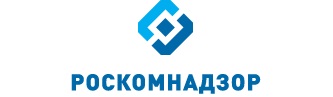 Отчето результатах деятельностиУправления Роскомнадзора по Астраханской областиза 1 квартал 2019 годаг. АстраханьСодержаниеI. Сведения о выполнении полномочий, возложенных на территориальный орган Роскомнадзора.	31.1. Результаты проведения плановых проверок юридических лиц (их филиалов, представительств, обособленных подразделений), индивидуальных предпринимателей, плановых проверок деятельности органов местного самоуправления и должностных лиц местного самоуправления, мероприятий по систематическому наблюдению	61.2. Результаты проведения внеплановых проверок юридических лиц (их филиалов, представительств, обособленных подразделений), внеплановых проверок деятельности органов местного самоуправления и должностных лиц местного самоуправления, индивидуальных предпринимателей и мероприятий по систематическому наблюдению	101.3. Выполнение полномочий в установленных сферах деятельности	14II. Сведения о показателях эффективности деятельности	75III. Выводы по результатам деятельности и предложения по их совершенствованию	82I. Сведения о выполнении полномочий, возложенных на Управление Роскомнадзора по Астраханской областиПолномочия территориального органа установлены Положением об Управлении Федеральной службы по надзору в сфере связи, информационных технологий и массовых коммуникаций по Астраханской области, утвержденным приказом руководителя Федеральной службы по надзору в сфере связи, информационных технологий и массовых коммуникаций от 25.01.2016 № 76 (далее Положение).Штатная численность государственных служащих составляет 21 сотрудник, из них: руководство – 2 сотрудника, в сфере контроля (надзора) – 13 сотрудников По состоянию на 31 марта 2019 года согласно данным ЕИС в Управлении имеется информация:- о 3592 операторе связи, которым принадлежит 7745 лицензии (с территорией действия – Астраханская область или юридическим адресом на территории области) на оказание услуг в области связи, из них: 5927 лицензий на предоставление услуг электросвязи, 566 на предоставление услуг почтовой связи, 1252 на предоставление услуг связи для целей эфирного и кабельного вещания, 11266 РЭС и 5 франкировальных машин;- о 513 юридических лицах, индивидуальных предпринимателях (не операторах связи) вещателях, которым принадлежит 1055 лицензий на вещание;- о 206  юридических лицах, индивидуальных предпринимателях и физических лицах владельцах РЭС, которым принадлежит 11266 РЭС и 4 франкировальных машина;- о 1 владельце франкировальных машин (не операторы связи и не владельцы РЭС и ВЧУ), котором принадлежит 1 франкировальная машина;- о 4499 операторах, осуществляющих обработку персональных данных;- о 141 средствах массовой информации, из которых: Сравнительные данные 31.03.2018 и 31.03.2019Результаты проведения плановых проверок юридических лиц (их филиалов, представительств, обособленных подразделений) и индивидуальных предпринимателей (включая ПД ГМО)В 1 квартале 2019 году  Управлением проведено:5 плановых мероприятий, предусмотренных Планом проведения плановых проверок и Планом деятельности Управления, из них:1 – в сфере связи и 4 – в области персональных данных.По результатам плановых проверок в отчетном периоде выявлено 9 нарушений норм  действующего законодательства, из них:1 – в сфере связи и 8 - в области защиты персональных данных, Выдано 5 предписаний:1 – в сфере связи и 4 - в области защиты персональных данных, Результаты проведения плановых мероприятий систематического наблюдения, предусмотренных Планом деятельности УправленияВ 1-м квартале 2019 году  Управлением проведено:55 плановых мероприятий систематического наблюдения, предусмотренных Планом деятельности Управления, из них: 5 – в сфере связи,  6 – в области телерадиовещания, 20 – в области средств массовой информации и 24 – в области защиты персональных данных.В течение отчетного периода отменены плановые мероприятия систематического наблюдения по следующим причинам:По результатам плановых мероприятий по систематическому наблюдению выявлено:-  15 нарушений норм действующего законодательства, из них 1 нарушение в области связи, 4 в области телерадиовещания,  10 нарушений в области СМИ.* По данным ЕИС также выявлено 14 нарушений в области защиты персональных данных, но в ходе анализа СН ПД, указанные нарушения не подтвердились (в ЕИС отсутствует возможность редактировать указанные мероприятия). - возбуждено 9 административных дел, из них 5 дел в области связи, 2 в области СМИ и 2 в области телерадиовещания.Таким образом, в 1-м квартале 2019 года было проведено 60 плановых мероприятий по контролю, из них:Доля плановых мероприятий по контролю, в которых выявлены нарушения действующего законодательства в 2018 и 2019 годахПо результатам плановых проверок и мероприятий СН:- выявлено 24 нарушения норм действующего законодательства- выдано 3 предписания об устранении выявленных нарушений (1 предписание выдано ЦА Роскомнадзора):- выдано 5 предписаний- составлено 11 протоколов об АПН.Результаты проведения внеплановых проверок юридических лиц (их филиалов, представительств, обособленных подразделений) и индивидуальных предпринимателейВнеплановые проверки Управлением проводятся по основаниям, указанным в п. 2 ст. 10 Федерального закона от 26.12.2008 № 294-ФЗ «О защите прав юридических лиц и индивидуальных предпринимателей при осуществлении государственного контроля (надзора) и муниципального контроля, а именно:- поступления обращений и заявлений граждан, ИП, юридических лиц, информации от органов государственной власти о фактах нарушений целостности, устойчивости функционирования и безопасности единой сети электросвязи;- проверка исполнения ранее выданного предписанияВ отчетный период Управлением внеплановые проверки не проводилисьРезультаты проведения внеплановых мероприятий систематического наблюдения В отчетном периоде внеплановые мероприятия проводились по следующим основаниям:- по поручению Центрального аппарата;- в составе многотерриториального мероприятия, по заданию головного Управления.Так в 1-м квартале 2019 года  Управлением проведено:3 внеплановых мероприятий систематического наблюдения, из них 2 - в области телерадиовещания и 1 – в отношении средств массовой информации.По результатам внеплановых мероприятий по систематическому наблюдению в отчетном периоде выявлено:- 3 нарушения норм  действующего законодательства в области телерадиовещания - административные дела по состоянию 31.03.2019 не возбуждались В первом квартале проведено 3 внеплановых мероприятий по контролю, из них:Доля внеплановых проверок и СН, в которых выявлены нарушения действующего законодательстваПо результатам внеплановых проверок и мероприятий СН:- выявлено 3 нарушения норм действующего законодательстваСравнительные данные о выявленных нарушениях- Административные дела не возбуждалисьАдминистративная практикаВ отчетный период в ходе правоприменительной деятельности должностными лицами           Управления было составлено 338 протоколов об административном правонарушенииПо сферам контроля протоколы об административных правонарушениях за  отчетный период распределились следующим образом:Результаты рассмотрения административных делИз протоколов об АПН составленных в отчетный период рассмотрено судами мировой и арбитражной юрисдикцией 131 административное дело, 108 административных дела рассмотрены в рамках полномочий руководителем Управления. Наложено административных наказаний в виде штрафа на сумму 642,0 тыс. руб.Взыскано административных штрафов на сумму 440,0 тыс.руб.По результатам рассмотрения административных дел руководителем Управления вынесено 52 представлений об устранении причин и условий способствовавших совершению административного правонарушения.Сравнительные данные наложенных штрафовСравнительные данные внесенных представленийСведения о выполнении полномочий в сфере связиНадзор и контроль в сфере связи.Количество сотрудников отдела в чьи полномочия входит контроль и надзор в сфере связи на 30.06.2018 года– 5 человека (по состоянию на 30.06.2017 – 5).Результаты контрольно-надзорных мероприятий в сфере связиВ отчетном периоде проведено контрольно-надзорных мероприятий (КНМ):а) проверки ЮЛ и ИП, включая проверки ПОДФТ:б) мероприятия СН Количественный и качественный анализ мер, не связанных с административной и судебной практикой, по выявленным в ходе исполнения функции государственного контроля (надзора) нарушениям обязательных требованийПредписанияРезультаты административной и судебной практики как по делам, связанным с административными правонарушениями, так и по иным делам (исковое производство, оспаривание ненормативного правового акта и др.), с перечислением проигранных в суде дел и описанием причин принятия судом решения не в пользу Управления Роскомнадзора по Астраханской области.В течение отчетного периода по итогам проведенного контроля (надзора) в рамках полномочий Управления:- составлено 237 протокола;- рассмотрено 137 протоколов в том числе и протоколы составленные во 4-м квартале 2018г.Результаты рассмотрения административных дел.Из протоколов об АПН составленных во 1-м квартале 2019г. рассмотрено 137 административных дел.  Сумма наложенных штрафов составила 605000 тыс. руб. из них взыскано 428000 тыс. руб.По результатам рассмотрения административных дел в отчетном периоде руководителем Управления вынесено 52 представлений об устранении причин и условий способствовавших совершению административного правонарушения.Судебная практикаНа основании информации полученной от Кировской прокуратуры г. Астрахани были возбуждены административные дела за не осуществление блокировки экстремистского сайта по ст. 13.34 КоАП РФ.Постановлением МССУ № 2 Кировского района г. Астрахани прекращено производство по делу об АП, на основании п. 2 ч. 1 ст. 24.5 в связи с отсутствием состава административного правонарушения.Основанием прекращения административных производств послужило следующее.В судебных решениях указано, что так как отсутствует акт мониторинга «АС ревизор», документы представленные Кировской прокуратурой г. Астрахани не являются доказательством не осуществления блокировки.Исполнение полномочий в рамках Федерального закона от 27.07.2006 № 149-ФЗ «Об информации, информационных технологиях и о защите информации»В  1 кв. 2019 год Управлением организован мониторинг поступающих исковых заявлений органов прокуратуры, а также решений районных судов Астраханской области  по вопросам признания информации в сети «Интернет» запрещенной к распространению на территории Российской Федерации, в рамках статьи 15.1 Федерального закона от 27.07.2006 № 149-ФЗ «Об информации, информационных технологиях и о защите информации» (далее – Федеральный закон № 149-ФЗ). Всего в 1 кв. 2019  года Управлением получено 320 исковых заявлений органов прокуратуры, о признании информации в сети «Интернет» запрещенной к распространению на территории Российской Федерации. В ходе анализа данных заявлений, Управлением в адреса районных судов, рассматривающих исковые заявления, было направлено: 175 ходатайств о рассмотрении дел в отсутствии представителя Управления;48 отзывов на исковые заявления;7  заявлений в рамках статьи 180 КАС РФ, об исправлении описок допущенных в решениях судов;2  заявлений о разъяснении решения судов;Также в 1 кв. 2019  года Управлением получено и проанализировано 210  решений районных судов о признании информации в сети «Интернет» запрещенной к распространению на территории Российской Федерации. Данные решения своевременно внесены в АРМ ЕАИС.Так же, в 1 кв. 2019  года Управлением было получено 21  заявление от органов ФСБ, МВД и прокуратуры Астраханской области, об ограничении доступа к сетевым адресам распространяющих экстремистскую информация, признанной таковой судом и внесенную в федеральный список экстремистских материалов. Данные заявления внесены в АРМ ЕАИС.Ведение реестров и учетаВедение реестра операторов, занимающих существенное положение в сети связи общего пользования.Управление осуществляет обеспечение ведения Реестра путём сбора, проверки и направления в Центральный аппарат Роскомнадзора отчётных форм, предусмотренных Положением о ведении реестра операторов, занимающих существенное положение в сети связи общего пользования, утвержденным приказом Мининформсвязи России от 19.05.2005 года № 55.На территории Астраханской области действует 26 операторов связи, которые подают формы в соответствии с приказом Мининформсвязи России от 19.05.2005 года № 55 для принятия решения по вопросу включения в Реестр операторов, занимающих существенное положение в сети общего пользования. Количество сотрудников, в должностных регламентах которых установлено исполнение полномочия – 1(в 2018 году - 1). Осуществление обеспечения ведения Реестра путём сбора, проверки и направления в Центральный аппарат Роскомнадзора отчётных форм осуществляется 1 сотрудником отдела.В отчетном периоде направлено 24 запроса о представлении сведений по формам в соответствии с приказом Мининформсвязи России от 19.05.2005 года № 55. По результатам получено и размещено в ЕИС 2.0 37 отчетных форм предусмотренных приказом Мининформсвязи России от 19.05.2005 года № 55. В соответствии с запросом ЦА Роскомнадзора представлен перечень операторов связи обязанных представлять сведения.Доля полномочий – 0,02Полномочия по обеспечению ведения Реестра операторов, занимающих существенное положение в сети общего пользования, осуществляются в полном объёме и в установленные сроки.С целью исполнения полномочий Роскомнадзора по ведению реестра операторов, занимающих существенное положение в сети связи общего пользования, Управлением подготовлен и размещен в подсистеме ЕИС «Реестр ОЗСП» Перечень операторов связи, оказывающих услуги местной, внутризоновой, междугородной и международной телефонной связи на территории Астраханской области:в коде АВС=851 – 24 оператора связи,Направлен отчет в ЦА Роскомнадзора исх. от 18.03.2019 № 2441-02/30.Нарушения сотрудниками административных процедур и требований нормативных правовых актов, указаний руководства Роскомнадзора отсутствуют.Предложения по повышению эффективности исполнения полномочия отсутствуют.Проблемы при исполнении полномочия в отчетном периоде не выявлены.О выполнении полномочий в отношении операторов связиПо количеству плановых мероприятий в разрезе полномочий информация не может быть представлена, так как проверки – это совокупность мероприятий государственного контроля (надзора).Государственный контроль и надзор за выполнением операторами связи требований по внедрению системы оперативно-разыскных мероприятий:Государственный контроль и надзор за использованием в сети связи общего пользования, технологических сетях и сетях связи специального назначения (в случае их присоединения к сети связи общего пользования) средств связи, прошедших обязательное подтверждение соответствия установленным требованиямГосударственный контроль и надзор за соблюдением операторами связи требований к метрологическому обеспечению оборудования, используемого для учета объема оказанных услуг (длительности соединения и объема трафика)Государственный контроль и надзор за выполнением операторами связи требований к защите сетей связи от несанкционированного доступа к ним и передаваемой по ним информацииГосударственный контроль и надзор за соблюдением операторами связи требований к оказанию услуг связиГосударственный контроль и надзор за соблюдением требований к построению сетей электросвязи и почтовой связи, требований к проектированию, строительству, реконструкции и эксплуатации сетей и сооружений связиГосударственный контроль и надзор за соблюдением установленных лицензионных условий и требований (далее - лицензионные условия) владельцами лицензий на деятельность по оказанию услуг в области связи	Государственный контроль и надзор за соблюдением операторами связи требований к пропуску трафика и его маршрутизацииГосударственный контроль и надзор за соблюдением требований к порядку распределения ресурса нумерации единой сети электросвязи Российской ФедерацииГосударственный контроль и надзор за соблюдением операторами связи требований к использованию выделенного им ресурса нумерации в соответствии с установленным порядком использования ресурса нумерации единой сети электросвязи Российской ФедерацииГосударственный контроль и надзор за соблюдением требований к присоединению сетей электросвязи к сети связи общего пользования, в том числе к условиям присоединенияРассмотрение обращений операторов связи по вопросам присоединения сетей электросвязи и взаимодействия операторов связи, принятие по ним решения и выдача предписания в соответствии с федеральным закономГосударственный контроль и надзор за соблюдением нормативов частоты сбора письменной корреспонденции из почтовых ящиков, ее обмена, перевозки и доставки, а также контрольных сроков пересылки почтовых отправлений и почтовых переводов денежных средствПри проведении мероприятия систематического наблюдения в отношении ФГУП "Почта России" выявлено нарушение п. 2,  Нормативов частоты сбора из почтовых ящиков, обмена, перевозки и доставки письменной корреспонденции, а также сроков пересылки письменной корреспонденции, утвержденных приказом Министерства цифрового развития, связи и массовых коммуникаций Российской Федерации от 04.06.2018 № 257.Письменная корреспонденция межобластного потока на этапах пересылки прошла в установленные контрольные сроки в г. Астрахань и из г. Астрахани. Из 677 учтенных писем на этапе пересылки замедлено 33 письма, в контрольный срок поступило 644 писем или 95,12%. Письменная корреспонденция внутриобластного потока на этапах пересылки прошла в установленные контрольные сроки. Из 755 учтенных писем на этапе пересылки замедлено 9 писем, в контрольный срок поступило 746 писем или 98,28%.Государственный контроль и надзор за соблюдением организациями федеральной почтовой связи и операторами связи, имеющими право самостоятельно оказывать услуги подвижной радиотелефонной связи, а также операторами связи, занимающими существенное положение в сети связи общего пользования, которые имеют право оказывать услуги связи по передаче данных и оказывают услуги связи на основании договоров с абонентами - физическими лицами, Федерального закона от 07.08.2001 № 115-ФЗ "О противодействии легализации (отмыванию) доходов, полученных преступным путем, и финансированию терроризма" в части фиксирования, хранения и представления информации об операциях, подлежащих обязательному контролю, а также организации ими внутреннего контроляВ 1 квартале 2019 года в рамках осуществления полномочий контрольные мероприятия не проводилось. Государственный контроль и надзор за соблюдением пользователями радиочастотного спектра требований к порядку его использования, норм и требований к параметрам излучения (приема) радиоэлектронных средств и высокочастотных устройств гражданского назначенияГосударственный контроль и надзор за соблюдением пользователями радиочастотного спектра требований к порядку его использования, норм и требований к параметрам излучения (приема) радиоэлектронных средств и высокочастотных устройств гражданского назначения, включая надзор с учетом сообщений (данных), полученных в процессе проведения радиочастотной службой радиоконтроляВ 1 квартале 2019 года в рамках осуществления полномочий в отношении владельцев технологических сетей связи контрольные мероприятия не проводились. Государственный контроль и надзор за соблюдением требований к порядку использования франкировальных машин и выявления франкировальных машин, не разрешенных к использованиюФиксированная телефонная связь, ПД и ТМСЗа 1 квартал 2019  по результатам  проведенной плановой выездной проверки в отношении ГАОУ АО ДПО «Институт развития образования» п. 8 постановления Правительства Российской федерации от 28.03.2005 № 161 "Об утверждении правил присоединения сетей электросвязи и их взаимодействия" отсутствие договора присоединения. По результатам проверки выдано предписание об устранении выявленного нарушения и составлено 2 протокола об административном правонарушении по ч. 3 ст. 14.1 КоАП РФ.С целью пресечения и недопущения нарушения обязательных требований в области связи, с представителями операторов связи, проводилась профилактическая работа: пояснение требований законодательства, разъяснение о необходимости исполнения данных требований, как в телефонном режиме, так и устной беседе, путем информационного обеспечения деятельности Управления (размещение новостей на официальном сайте Управления).Всем операторам связи, оказывающим услуги на территории Астраханской области, была доведена информация о необходимости представления информации в Федеральное агентство связи не позднее 30.04.2019 путем  устной беседы в телефонном режиме. Также сотрудниками Управления проводится работа по выявлению сетей электросвязи, предоставляющих услуги связи с использованием Wi-Fi точек доступа, на предмет проведения идентификации пользователей, в результате которой проверено 99 точек доступа Wi-Fi  на предмет идентификации пользователей и используемого ими оконечного оборудования, а так же доступности сайтов, внесенных в Единый реестр в раздел «авторские права постоянная блокировка».В результате  выявлено нарушение не осуществление идентификации в точке доступа по адресу ул. Адмирал Нахимова , д. 191б, кафе «Баден-Баден» .Результат проведенного мероприятия систематического наблюдения, в отношении оператора универсального обслуживания ПАО «Ростелеком»:- по лицензии № 135989 «Услуги местной телефонной связи с использованием таксофонов» (проверкой охвачено 3 района Астраханской области) нарушений обязательных требований не выявлено.- по лицензии № 135993 «Телематические услуги связи» (проверкой охвачено 3 района Астраханской области) нарушений обязательных требований не выявлено.Подвижная связь (радио- и телефонная)В 1 квартале 2019  в рамках осуществления полномочий в отношении операторов, оказывающих услуги подвижной радиотелефонной связи не проводились.Услуги связи для целей эфирного и кабельного вещанияВ 1 квартале 2019  в рамках осуществления полномочий в отношении операторов, оказывающих услуги связи для целей эфирного мероприятии не проводились.Отмененных, перенесенных  и  не проведенных мероприятий нет.Для проведения плановых и внеплановых мероприятий в отчетном периоде экспертные организации не привлекались.Результаты работы Управления во взаимодействии с предприятиями радиочастотной службы при осуществлении контрольно-надзорной деятельности приведены в таблице:В  1 квартале 2019 года:- составлено 206 протокола об административных правонарушениях по материалам радиоконтроля, полученным от  радиочастотной службы, что составило 100 % от общего количества протоколов об административных правонарушениях порядка, требований и условий, относящихся к использованию РЭС или ВЧУ;- внесено 52 представлений об устранении причин и условий, способствовавших совершению административных правонарушений.Не подтвердившихся сведений от радиочастотной службы за отчетный период не поступало.За 1 квартал 2019 года, из Федерального агентства связи получено 6 писем, содержащих информацию о признаках нарушения операторами связи п. 1 Порядка предоставления сведений о базе расчёта обязательных отчислений (неналоговых платежах) в резерв универсального обслуживания, утверждённого приказом Минкомсвязи РФ от 16.09.2008 № 41 в отношении операторов связи  ООО «Альфа» ООО «Радиостанция «Никольская волна», составлено 4 протокола об административных правонарушениях. В отношении операторов связи АО «СМАРТС-Астрахань», МБУ «Телестудия АТВ-центр» подготовлены и направлены определения об отказе в возбуждении дела в связи с ликвидацией юридического лица.Во исполнение Федерального закона от 02.11.2013 № 304-ФЗ «О внесении изменений в статью 44 Федерального закона «О связи» и Кодекс Российской Федерации об административных правонарушениях», а так же указания ЦА (исх. от 22.04.2016 № 07ИО-35234) в части проведения совместных мероприятий, совместно с МВД РФ проведено 13 рейдов  по проверке соблюдения обязательных требований при заключении коммерческими представителями операторов подвижной радиотелефонной связи договоров на оказание услуг связи. Разрешительная и регистрационная деятельность:Выдача разрешений на применение франкировальных машин:Полномочия выполняют – 1 единица Выдача разрешений на судовые радиостанции, используемые на морских судах, судах внутреннего плавания и судах смешанного (река-море) плаванияПолномочия выполняют –1 единица Регистрация радиоэлектронных средств и высокочастотных устройств гражданского назначенияПолномочие выполняют – 1 единица Основание для отказа в регистрации радиоэлектронных средств и высокочастотных устройств в соответствии с постановлением Правительства РФ от 12.10.2004 № 539 п. в наличие в документах, представленных заявителем, недостоверной или искажённой информации.Участие в работе приемочных комиссий по вводу в эксплуатацию сетей (фрагментов сетей) электросвязиЗа 1 квартал 2019 года введено в эксплуатацию 7 фрагмента сетей электросвязи. Специалисты Управления приняли участие в работе 1 приемочной комиссии по вводу фрагментов сетей электросвязи в эксплуатацию.Сведения об осуществлении приема граждан и обеспечения своевременного и полного рассмотрения устных и письменных обращений граждан, принятия по ним решений и направления заявителям ответов в установленный законодательством Российской Федерации срок.Количество поступивших обращений в области связи 107Объемы и результаты выполнения мероприятий по исполнению полномочияТематика поступивших обращенийСравнительный анализ поступивших обращений- Средняя нагрузка на сотрудника – 26,75 обращенийНарушения сотрудниками административных процедур и требований нормативных правовых актов, указаний руководства Роскомнадзора при выполнении полномочия отсутствуют.Предложения по повышению эффективности исполнения полномочия отсутствуют.Сведения по исполнению полномочия разрешительной и регистрационной деятельности, деятельности по работе с обращениями:Сведения о выполнении полномочий в сфере массовых коммуникаций.Количество сотрудников отдела по защите прав субъектов персональных данных, надзора в сфере массовых коммуникаций и информационных технологий, в чьи полномочия входит осуществление контроля и надзора в сфере массовых коммуникаций на 31.03.2019 года – 4 человека.Мероприятия СНВ отчетном периоде отменено (не проведено) проведение 2 плановых мероприятий систематического наблюдения по следующим основаниям:Вместе с тем, в отчетном периоде проведено 3 внеплановых мероприятия систематического наблюдения по следующим причинам:Государственный контроль и надзор за соблюдением законодательства Российской Федерации в сфере электронных СМИ (сетевые издания, иные интернет-издания).Объемы и результаты выполнения плановых мероприятий по исполнению полномочияОбъемы и результаты выполнения внеплановых мероприятий по исполнению полномочияГосударственный контроль и надзор за соблюдением законодательства российской федерации в сфере печатных СМИ.Объемы и результаты выполнения плановых мероприятий по исполнению полномочияОбъемы и результаты выполнения внеплановых мероприятий по исполнению полномочияГосударственный контроль и надзор за соблюдением законодательства Российской Федерации в сфере телерадиовещания.Объемы и результаты выполнения плановых мероприятий по исполнению полномочияОбъемы и результаты проведения внеплановых мероприятий по исполнению полномочия*предписание выдано ЦА РоскомнадзораГосударственный контроль и надзор за представлением обязательного федерального экземпляра документов в установленной сфере деятельности федеральной службы по надзору в сфере связи, информационных технологий и массовых коммуникаций.Объемы и результаты проведения плановых мероприятий по исполнению полномочияОбъемы и результаты проведения внеплановых мероприятий по исполнению полномочия:     Государственный контроль и надзор в сфере защиты детей от информации, причиняющей вред их здоровью и (или) развитию, - за соблюдением требований законодательства российской федерации в сфере защиты детей от информации, причиняющей вред их здоровью и (или) развитию, к производству и выпуску средств массовой информации, вещанию телеканалов, радиоканалов, телепрограмм и радиопрограмм, а также к распространению информации посредством информационно-телекоммуникационных сетей (в том числе сети интернет) и сетей подвижной радиотелефонной связи.Объемы и результаты выполнения плановых мероприятий по исполнению полномочияОбъемы и результаты проведения внеплановых мероприятий по исполнению полномочияГосударственный контроль и надзор за соблюдением лицензионных требований владельцами лицензий на телерадиовещание.Объемы и результаты выполнения плановых мероприятий по исполнению полномочияОбъемы и результаты проведения внеплановых мероприятий по исполнению полномочия*предписание выдано ЦА Роскомнадзора Государственный контроль и надзор за соблюдением лицензионных требований владельцами лицензий на изготовление экземпляров аудиовизуальных произведений, программ для ЭВМ, баз данных и фонограмм на любых видах носителей.Количество лицензий, в отношении которых исполняется полномочие - 0.Организация проведения экспертизы информационной продукции в целях обеспечения информационной безопасности детей.В отчетный период экспертиза информационной продукции не проводилась.  	Сведения по осуществлению мероприятий государственного контроля (надзора) в отчетном периоде.В 1-м квартале 2019 проведено 26 плановых мероприятий систематического наблюдения и 3 внеплановых мероприятия.Все мероприятия проведены в установленный срок. В ходе проведения плановых мероприятий в отношении 4 –х средств массовой информации:- журнал «РОСТУР»;- журнал «Вестник Прикаспия»;- радиоканал «Рекорд-30 регион»;- журнал «Инженерно-строительный вестник Прикаспия»   установлен невыход средств массовой информации в свет более одного года. В адреса учредителей и редакций СМИ направлены информационные письма о выходе в свет средства массовой информации для подготовки Управлением административных исковых заявлений в суд.В ходе проведения плановых мероприятий в отношении газеты «Испытатель», газеты «Маяк дельты» выявлено нарушение части 4.1 статьи 12 Федерального закона от 29 декабря 1994 г. № 436-ФЗ «О защите детей от информации, причиняющей вред их здоровью и развитию», а именно опубликование в средстве массовой информации программы телепередач со знаком информационной продукции, не соответствующим категории информационной продукции. По факту выявленных нарушений составлены протоколы по ч. 2.1 ст. 13.21 КоАП РФ.В ходе проведения  плановых мероприятий в отношении печатных СМИ - журнал «РОСТУР», журнал «Инженерно-строительный вестник Прикаспия» выявлены нарушения ст. 20 Закона Российской Федерации "О средствах массовой информации" от 27.12.1991 № 2124-1 - Нарушение порядка утверждения и изменения устава редакции или заменяющего его договора и отсутствия в уставе редакции или заменяющем его договоре определения основных прав и обязанностей журналистов. В адреса учредителей СМИ направлены информационные письма о приведении устава (договора) редакции СМИ в соответствие с требованиями ст.20 Закона «О СМИ» и направлении в адрес Управления.В ходе проведения  планового мероприятия в отношении печатного СМИ - газета «Идель» выявлено нарушение ст. 7 Федерального закона от 29.12.1994 № 77-ФЗ "Об обязательном экземпляре документов" - нарушение требований о предоставлении обязательного экземпляра документов. Однако, согласно п.6 ч.1 ст. 24.5 КоАП РФ срок для привлечения к административной ответственности истек. Вместе с тем, в адрес учредителя СМИ направлено информационное письмо о соблюдении требований действующего законодательства в области средств массовой информации.В ходе проведения  планового мероприятия в отношении вещателя ООО "Сириус" выявлены нарушения:ст. 31 Закона Российской Федерации от 27.12.1991 № 2124-1 "О средствах массовой информации", пп. "а" п. 4 Положения о лицензировании телевизионного вещания и радиовещания, утвержденного постановлением Правительства Российской Федерации от 08.12.2011 № 1025, а именно несоблюдение объемов вещания. По факту выявленного нарушения составлены протоколы по ч. 3 ст. 14.1 КоАП РФ;ст.27 Закона Российской Федерации от 27.12.1991 № 2124-1 "О средствах массовой информации", а именно нарушение порядка объявления выходных данных радиоканала «Радио Эдгар». По факту выявленного нарушения составлены протоколы по ст. 13.22 КоАП РФ. Выдано представление об устранении причин и условий, способствовавших совершению административного правонарушения. В ходе проведения планового СН в отношении вещателя ЗАО "АЦТ" выявлены нарушения:ст. 12 Федерального закона от 29.12.1994 №77-ФЗ "Об обязательном экземпляре документов, а именно нарушение требований о предоставлении обязательного экземпляра документов;ст. 12 Федерального закона от 29 декабря 2010 г. № 436-ФЗ «О защите детей от информации, причиняющей вред их здоровью и развитию» и Приказа Минкомсвязи от 17.08.2012 №202 «Об утверждении порядка демонстрации знака информационной продукции в начале трансляции телепрограммы, телепередачи, а так же при каждом возобновлении их трансляции (после прерывания рекламой и (или) иной информацией)», а именно отсутствие знака информационной продукции в телепередачах (телепрограммах),  вышедших в эфир, а также размер знака информационной продукции в начале трансляции телепрограммы, телепередачи менее размера логотипа телеканала;По факту выявленных нарушений в адрес виновных лиц направлены уведомления о составлении протоколов об административных правонарушениях по ст. 13.23 КоАП РФ, по ч. 2 ст. 13.21 КоАП РФ.В ходе проведения  внепланового мероприятия в отношении вещателя ООО "Радиостанция "Никольская волна" (проверка предписания) выявлены нарушения:ст.31 Закона Российской Федерации от 27.12.1991 № 2124-1 "О средствах массовой информации", пп."а" п.4 Положения о лицензировании телевизионного вещания и радиовещания, утвержденного постановлением Правительства Российской Федерации от 08.12.2011 № 1025, а именно несоблюдение объемов вещания;ст. 31.7 Закона Российской Федерации от 27.12.1991 № 2124-I "О средствах массовой информации" - невыполнение в установленный срок законного предписания органа (должностного лица), осуществляющего государственный надзор (контроль), об устранении выявленного нарушения;ст.12 Федерального закона от 29.12.1994 №77-ФЗ "Об обязательном экземпляре документов", а именно в части не предоставлении обязательных экземпляров аудиовизуальной продукции, созданной для радиовещания (записи эфира радиоканала «Радиостанция "Никольская волна») в Федеральное государственное унитарное предприятие «Всероссийская Государственная Телевизионная и Радиовещательная Компания» (Гостелерадиофонд).По факту выявленных нарушений в адрес виновных лиц направлены уведомления о составлении протоколов об административных правонарушениях по ч. 1 ст. 19.5 КоАП РФ, по ч. 3 ст. 14.1 КоАП РФ, по ст. 13.23 КоАП РФ.Результаты взаимодействия с радиочастотной службой.В соответствии с приказом Роскомнадзора от 26.01.2016 № 80 за отчетный период во 1-м квартале текущего года направлено 29 заданий на проведение проверки соблюдения обязательных требований законодательства Российской Федерации о средствах массовой информации в ходе систематических наблюдений, согласно Плана деятельности Управления Роскомнадзора по Астраханской области в 2019 году, утвержденного приказом Управления Роскомнадзора по Астраханской области от 20.11.2018  № 221. Задания исполнены в полном объёме. На основании Регламента взаимодействия территориальных органов Роскомнадзора с предприятиями радиочастотной службы утвержденный приказом Роскомнадзора от 04.12.2009 № 639  и последующими с изменениями  от 23.10.2013 № 1186 и от 26.01.2016 № 80,  а также в соответствии с указанием  Роскомнадзора от 13.12.2010 № ПК-21922 в рамках работы по приоритетным направлениям, связанной с выявлением, предупреждением и профилактикой политического, религиозного и иных форм экстремизма с использованием средств массовой информации, сотрудниками Управления совместно со специалистами группы мониторинга средств массовых коммуникаций Управления по Астраханской области филиала ФГУП «ГРЦЧ» в ЮФО и СКФО проводился ежедневный  мониторинг телерадиоканалов, периодических печатных и электронных изданий в рамках выполнения ежегодного плана деятельности  на 2019 год, а также мониторинга СМИ по приоритетным направлениям. Всего за 1 квартал 2019 года в ходе указанного мониторинга проанализирован 1116 материал по следующим направлениям:        - выявление материалов с признаками экстремизма;        - выявление материалов, пропагандирующих культ насилия и жестокости;        - выявление материалов, пропагандирующих наркотики;        - выявление материалов, пропагандирующих порнографию;        - выявление материалов, содержащих нецензурную брань;        - выявление информации о несовершеннолетних, пострадавших в результате  противоправных действий (бездействий).           За отчетный период осуществлялся мониторинг СМК, не зарегистрированных в качестве средств массовой информации,  проанализированы материалы 513 выпуска интернет-источников.         Проводился мониторинг региональных телеканалов и радиоканалов, выходящих в эфир и распространяющихся по сети кабельного телевидения, в том числе на предмет возможного распространения в СКТВ программ китайского производства.Мониторинг СМИ осуществлялся также на предмет публикации материалов о деятельности запрещенных судом общественных и религиозных объединений, иных коммерческих организаций, перечень которых размещен на официальном сайте Министерства Юстиции Российской Федерации http:// minjust.ru/ru/extremist-materials. В  1 квартале 2019 года по результатам всех проведенных мероприятий и мониторинга материалов общественно-политической и религиозной  направленности, материалов с признаками экстремистской направленности и нарушений требований ст. 4 Закона Российской Федерации «О средствах массовой информации» не выявлено.Административная практикаВ отчетный период в ходе правоприменительной деятельности было составлено 10 протоколов об административном правонарушенииВедение реестров и учета в сфере массовых коммуникацийВедение реестра средств массовой информации, продукция которых предназначена для распространения на территории субъекта Российской Федерации, муниципального образования.Количество сотрудников, в должностных регламентах которых установлено исполнение полномочия – 1 сотрудник.Ведение реестра плательщиков страховых взносов в государственные внебюджетные фонды – российских организаций и индивидуальных предпринимателей по производству, выпуску в свет (в эфир) и (или) изданию средств массовой информации (за исключением средств массовой информации, специализирующихся на сообщениях и материалах рекламного и (или) эротического характера) и предоставление выписок из него.Количество сотрудников, в должностных регламентах которых установлено исполнение полномочия – 1 сотрудник.В отчетном периоде данное полномочие не исполнялось.Регистрация средств массовой информации, продукция которых предназначена для распространения преимущественно на территории субъекта (субъектов) Российской Федерации, территории муниципального образования         Количество сотрудников, в должностных регламентах которых установлено исполнение полномочия – 2 сотрудника.           В отчетном периоде ведение реестра СМИ, продукция которых предназначена для распространения на территории Астраханской области,  осуществлялась в соответствии с требованиями ведения регистрирующим органом реестра зарегистрированных средств массовой информации, утвержденным приказом Роскомнадзора от 20.02.2012 № 1036 (зарегистрирован в Минюсте России 20.02.2012, рег. № 23273). Реестр ведется в электронном виде в ЕИС Роскомнадзора с формированием электронного образа средства массовой информации и на бумажных носителях с формированием регистрационного дела, содержащего оригиналы регистрационных документов, копии свидетельства о регистрации.        В отчетный период сотрудники Управления давали устные разъяснения по вопросам регистрации СМИ, оказывали методическую помощь по оформлению документов на регистрацию и переоформление СМИ.       Результаты регистрационной деятельности в сфере СМИ ежемесячно публикуются на сайте Управления Роскомнадзор по Астраханской области.       Нарушения сотрудниками административных процедур и требований нормативных правовых актов, указаний руководства Роскомнадзора при выполнении полномочия отсутствуют.       Предложения по повышению эффективности исполнения полномочия отсутствуют.       Проблемы при исполнении полномочия в отчетном периоде не выявлены.Сведения об осуществлении приема граждан и обеспечения своевременного и полного рассмотрения устных и письменных обращений граждан, принятия по ним решений и направления заявителям ответов в установленный законодательством Российской Федерации срок.Количество сотрудников, в должностных регламентах которых установлено исполнение полномочия -2 сотрудника.Количество поступивших обращений в области СМИ – 2Объемы и результаты выполнения мероприятий по исполнению полномочияНарушения сотрудниками административных процедур и требований нормативных правовых актов, указаний руководства Роскомнадзора при выполнении полномочия отсутствуют.Предложения по повышению эффективности исполнения полномочия отсутствуют.Сведения о выполнении полномочий в сфере защиты субъектов персональных данных.Количество сотрудников отдела, в полномочия которых входит контроль и надзор в сфере защиты субъектов персональных данных по состоянию на 31.03.2019 – 4.Надзор и контроль в сфере защиты субъектов персональных данных.а) проверки ЮЛ и ИП, включая проверки ПД ГМО:б) мероприятия СН:В 1-м квартале 2019 года выдано 4 предписания:Государственный контроль и надзор за соответствием обработки персональных данных требованиям законодательства российской федерации в области персональных данных.Объемы и результаты выполнения плановых мероприятий по исполнению полномочия*В отчетном периоде, в ходе СН ПД выявлены 14 признаков  нарушений в области защиты прав субъектов персональных данных, вместе с тем, данные нарушения не подтверждены.Объемы и результаты проведения внеплановых мероприятий по исполнению полномочияСведения по осуществлению мероприятий государственного контроля (надзора) в отчетном периоде.В 1-м квартале 2019 года Управлением было запланировано и проведено контрольно-надзорных мероприятий – 4.1)	В отношении Общества с ограниченной ответственностью "ГЕРМЕС" выявлены нарушения:–	ч. 1 ст. 18.1 Федерального закона от 27.07.2006 № 152-ФЗ «О персональных данных», выразившееся в отсутствии документов, подтверждающих ознакомление работников, непосредственно осуществляющих обработку персональных данных, также с положениями законодательства Российской Федерации о персональных данных, в том числе требованиями к защите персональных данных.По факту выявленного нарушения Оператору выдано Предписание об устранении выявленных нарушений от 28.02.2019 № П-30/2/4-нд/-/1/2. Предписание исполнено в срок.2)	В отношении Государственного бюджетного учреждения здравоохранения Астраханской области "Детская городская поликлиника № 1" выявлены нарушения:–	ч. 7 ст. 22 Федерального закона от 27.07.2006 № 152-ФЗ «О персональных данных», выразившееся в непредставлении в уполномоченный орган сведений об изменении информации, содержащейся в уведомлении об обработке персональных данных, а именно сведений о категориях персональных данных, категориях субъектов, персональные данные которых обрабатываются;–	ч. 1 ст. 18.1 Федерального закона от 27.07.2006 № 152-ФЗ «О персональных данных», выразившееся в отсутствии документов, подтверждающих ознакомление работников, непосредственно осуществляющих обработку персональных данных, также с положениями законодательства Российской Федерации о персональных данных, в том числе требованиями к защите персональных данных.По факту выявленных нарушений Оператору выдано Предписание об устранении выявленных нарушений от 28.02.2019 № П-30/2/5-нд/-/1/1. Предписание исполнено в срок.3)	В отношении Общества с ограниченной ответственностью "Комплекс – А" выявлены нарушения:–	ч. 1 ст. 18.1 Федерального закона от 27.07.2006 № 152-ФЗ «О персональных данных», выразившееся в отсутствии документов, подтверждающих осуществление внутреннего контроля и (или) аудита соответствия обработки персональных данных настоящему Федеральному закону и принятым в соответствии с ним нормативным правовым актам, требованиям к защите персональных данных, политике оператора в отношении обработки персональных данных, локальным актам оператора;–	ч. 1 ст. 18.1 Федерального закона от 27.07.2006 № 152-ФЗ «О персональных данных», выразившееся в отсутствии документов, подтверждающих ознакомление работников оператора, непосредственно осуществляющих обработку персональных данных, с положениями законодательства Российской Федерации о персональных данных, в том числе требованиями к защите персональных данных, документами, определяющими политику оператора в отношении обработки персональных данных, локальными актами по вопросам обработки персональных данных, и (или) обучение указанных работников;–	ч. 7 ст. 22 Федерального закона от 27.07.2006 № 152-ФЗ «О персональных данных», выразившееся в непредставлении в уполномоченный орган сведений об изменении информации, содержащейся в уведомлении об обработке персональных данных, а именно сведений о цели обработки персональных данных, категориях персональных данных, категориях субъектов, персональные данные которых обрабатываются, об ответственном за организацию обработки персональных данных;–	п. 13 Постановления Правительства РФ от 15.09.2008 № 687 «Об утверждении Положения об особенностях обработки персональных данных, осуществляемой без использования средств автоматизации», выразившееся в отсутствии документов, определяющих места хранения персональных данных (материальных носителей) работников, уволенных работников.По факту выявленных нарушений Оператору выдано Предписание об устранении выявленных нарушений от 28.03.2019 № П-30/2/9-нд/-/1/4.4)	В отношении Государственного автономного учреждения Астраханской области "Многофункциональный центр социального обслуживания граждан пожилого возраста и инвалидов города Астрахани "Оберег" выявлены нарушения:–	ч. 1 ст. 18.1 Федерального закона от 27.07.2006 № 152-ФЗ «О персональных данных», выразившееся в отсутствии документов, подтверждающих ознакомление работников оператора, непосредственно осуществляющих обработку персональных данных, с положениями законодательства Российской Федерации о персональных данных, в том числе требованиями к защите персональных данных, документами, определяющими политику оператора в отношении обработки персональных данных, локальными актами по вопросам обработки персональных данных, и (или) обучение указанных работников;–	ч. 7 ст. 22 Федерального закона от 27.07.2006 № 152-ФЗ «О персональных данных», выразившееся в непредставлении в уполномоченный орган сведений об изменении информации, содержащейся в уведомлении об обработке персональных данных, а именно сведения о цели обработки персональных данных, категориях персональных данных, категориях субъектов, персональные данные которых обрабатываются.По факту выявленных нарушений Оператору выдано Предписание об устранении выявленных нарушений от 28.03.2019 № П-30/2/10-нд/-/1/5.В 1-м квартале 2019 года Управлением запланировано и проведено мероприятий систематического наблюдения (СН) – 24, из них:16 – мероприятия СН в сети Интернет;8 – мероприятия СН в части оценки соответствия информации, размещаемой в общественных местах, на средствах наружной рекламы и светодиодных экранах.Оценка содержания Интернет-сайтов проводилась в отношении Операторов категории «иные», «организации в сфере ЖКХ», «учреждения здравоохранения». По результатам проведения мониторинга было установлено следующее.1)	В отношении клининговой компании "АСК-КЛИНФИКС" http://ask-cleanfix.ru 
(ООО "АСК-КЛИНФИКС") выявлены признаки нарушения ч. 1 ст. 6 Федерального закона от 27.07.2006 № 152-ФЗ «О персональных данных», выразившиеся в отсутствии на сайте Оператора механизма получения согласия на обработку персональных данных при заполнении форм обратной связи.В адрес Оператора было направлено требование о размещении механизма получения согласия на обработку персональных данных. Изложенное в письме требование Оператором исполнено в срок.2)	В отношении управляющей компании "Тёщина изба" http://тёщинаизба.рф 
ООО УК "Тёщина изба") выявлены признаки нарушения ч. 1 ст. 6 Федерального закона от 27.07.2006 № 152-ФЗ «О персональных данных», выразившиеся в отсутствии на сайте Оператора механизма получения согласия на обработку персональных данных при заполнении форм обратной связи.Кроме того, в ходе мониторинга было установлено возможное отсутствие на Интернет-сайте документа, определяющего политику Оператора в отношении обработки персональных данных, что является нарушением требований ч. 2 ст. 18.1 Федерального закона от 27.07.2006 № 152-ФЗ «О персональных данных».В адрес Оператора было направлено требование об устранении выявленных нарушений с последующим информированием Управления об исполнении требования. Однако требование возвращено без вручения, в связи с чем требование было направлено повторно по адресу фактического осуществления деятельности оператора.3)	В отношении управляющей компании "Благовест" http://благовест30.рф (ООО "Благовест") выявлены признаки нарушения ч. 1 ст. 6 Федерального закона от 27.07.2006 № 152-ФЗ «О персональных данных», выразившиеся в размещении персональных данных граждан (жильцов) в объеме: ФИО, адрес, в отсутствии правовых оснований.В адрес Оператора был направлен запрос о предоставлении информации о правовых основаниях и дате размещения персональных данных на Интернет-сайте.По факту получения запроса Оператором информация о жильцах, оставивших отзывы, была отредактирована путем удаления имени и фамилии.4)	В отношении клининговой компании "Профит" http://profit30.ru (ИП Иванова И.А.) выявлены признаки нарушения ч. 1 ст. 6 Федерального закона от 27.07.2006 № 152-ФЗ «О персональных данных», выразившиеся в отсутствии на сайте Оператора механизма получения согласия на обработку персональных данных при заполнении форм обратной связи.Кроме того, в ходе мониторинга было установлено возможное отсутствие на Интернет-сайте документа, определяющего политику Оператора в отношении обработки персональных данных, что является нарушением ч. 2 ст. 18.1 Федерального закона от 27.07.2006 № 152-ФЗ «О персональных данных».В адрес Оператора было направлено требование об устранении выявленных нарушений с последующим информированием Управления об исполнении требования.Нарушение Оператором устранено путем удаления с Интернет-сайта форм, предполагающих сбор персональных данных.5)	В отношении выездной химчистки "Каспийский Клининг" http://kasp-clean.ru 
(ИП Филатов А.А.) выявлены признаки нарушения ч. 1 ст. 6 Федерального закона от 27.07.2006 № 152-ФЗ «О персональных данных», выразившиеся в отсутствии на сайте Оператора механизма получения согласия на обработку персональных данных при заполнении форм обратной связи.Кроме того, в ходе мониторинга было установлено возможное отсутствие на Интернет-сайте документа, определяющего политику Оператора в отношении обработки персональных данных, что является нарушением требований ч. 2 ст. 18.1 Федерального закона от 27.07.2006 № 152-ФЗ «О персональных данных».В адрес Оператора было направлено требование об устранении выявленных нарушений с последующим информированием Управления об исполнении требования. Администрацией Интернет-сайта была проведена работа по устранению выявленных нарушений. Так, в форме обратной связи был реализован механизм получения согласия на обработку персональных данных, Политика в отношении обработки персональных данных опубликована на главной странице Интернет-сайта. Требование Оператором исполнено в срок.Вместе с тем оценка содержания Интернет-сайтов проводилась в отношении Операторов категории «учреждения здравоохранения». По результатам проведения мониторинга было установлено следующее.6)	В отношении Клиники доктора Калининой (ООО "КДК") выявлены признаки нарушения 
ч. 1 ст. 6 Федерального закона от 27.07.2006 № 152-ФЗ «О персональных данных», выразившиеся в отсутствии на сайте Оператора механизма получения согласия на обработку персональных данных при заполнении форм обратной связи.7)	В отношении Клиники дерматологии и косметологии им. профессора Н.И. Рассказова 
(ООО "Клиника") выявлены признаки нарушения ч. 1 ст. 6 Федерального закона от 27.07.2006 
№ 152-ФЗ «О персональных данных», выразившиеся в отсутствии на сайте Оператора механизма получения согласия на обработку персональных данных при заполнении форм обратной связи.8)	В отношении Стоматологического центра "ЭМИР-дент" (ООО "ЭМИР-ДЕНТ") выявлены признаки нарушения ч. 1 ст. 6 Федерального закона от 27.07.2006 № 152-ФЗ «О персональных данных», выразившиеся в отсутствии на сайте Оператора механизма получения согласия на обработку персональных данных при заполнении форм обратной связи.Кроме того, в ходе мониторинга было установлено возможное отсутствие на Интернет-сайте документа, определяющего политику Оператора в отношении обработки персональных данных, что является нарушением требований ч. 2 ст. 18.1 Федерального закона от 27.07.2006 № 152-ФЗ «О персональных данных».9)	В отношении Клиники доктора Нестерова (ООО "Клиника доктора Нестерова") выявлены признаки нарушения ч. 1 ст. 6 Федерального закона от 27.07.2006 № 152-ФЗ «О персональных данных», выразившиеся в отсутствии на сайте Оператора механизма получения согласия на обработку персональных данных при заполнении форм обратной связи.Кроме того, в ходе мониторинга было установлено возможное отсутствие на Интернет-сайте документа, определяющего политику Оператора в отношении обработки персональных данных, что является нарушением требований ч. 2 ст. 18.1 Федерального закона от 27.07.2006 № 152-ФЗ «О персональных данных».В свою очередь, в адрес вышеуказанных Операторов было направлено требование об устранении выявленных нарушений с последующим информированием Управления об исполнении требования.В то же время мониторинг в части оценки соответствия информации, размещаемой в общественных местах, на средствах наружной рекламы и светодиодных экранах проводился посредством изучения информации, размещаемой на средствах наружной рекламы (билбордах).Фактов незаконного размещения персональных данных граждан Российской Федерации в общественных местах, на средствах наружной рекламы и светодиодных экранах не выявлено.Более того, с целью проверки исполнения требования об устранении выявленного нарушения Управлением проведены повторные мероприятия систематического наблюдения.Так, ранее в декабре 2018 года были проведены мероприятия СН в сети Интернет в отношении Операторов категории «организации в сфере ЖКХ».В отношении ООО "Сфера" (http://sfera30.ru), ООО УК "Союз" (http://уксоюз30.рф), 
ООО "Комплекс-А" (http://kompleks-a.ru) были выявлены признаки нарушений Федерального закона от 27.07.2006 № 152-ФЗ «О персональных данных»:–	ч. 1 ст. 6, выразившиеся в отсутствии на сайте Оператора механизма получения согласия на обработку персональных данных при заполнении форм обратной связи;–	ч. 2 ст. 18.1, выразившиеся в отсутствие документа, определяющего политику Оператора в отношении обработки персональных данных.Кроме того, в отношении ООО "УК "Ника" (http://nika30.ru), ООО "Комплекс-А" (http://kompleks-a.ru) были выявлены признаки нарушения ст. 7 Федерального закона от 27.07.2006 
№ 152-ФЗ «О персональных данных», выразившиеся в размещении на Интернет-сайте Оператора персональных данных работников в отсутствии правовых оснований.В адрес Операторов был направлен запрос о предоставлении информации о правовых основаниях и дате размещения персональных данных на Интернет-сайте, а также требование об устранении выявленных нарушений, с последующим информированием Управления об исполнении требования. Информация представлена в срок, требование Операторами исполнено.Ведение реестра операторов, осуществляющих обработку персональных данных.В целях разъяснения операторам, осуществляющим обработку персональных данных, положений законодательства Российской Федерации в области персональных данных Управлением проделана следующая работа.В отчетный период информационное сообщение о необходимости подачи уведомления об обработке персональных данных было опубликовано на следующих Интернет-сайтах:Администрация МО «Аксарайский сельсовет» mo.astrobl.ru/stepnovskiiselsovet/12.02.2019г.Администрация МО «Речновский сельсовет» mo.astrobl.ru/rechnovskijselsovet/13.02.2019г.Администрация МО «Олинский сельсовет» mo.astrobl.ru/olinskijselsovet/06.02.2019г.Администрация МО «Джанайский сельсовет» mo.astrobl.ru/dzhanajskijselsovet/01.03.2019г.Администрация МО «Астраханский сельсовет» astrakhanskijselsovet.astrobl.ru/21.03.2019г.Администрация МО Приволжского района Астраханской области «Фунтовский сельсовет» funt-selsovet.ru/21.03.2019г.2. Наименование СМИ и дата опубликования объявления, статьи, интервью о необходимости направления уведомления, а также информационных писем с дополнением сведений о месте нахождения базы данных в Уполномоченный орган по защите прав субъектов персональных данных: газета «Маяк Дельты» (№ 12 от 27.03.2019);газета «Приволжская» (№ 12 (4484) от 29.03.2019).3. 13 марта 2019 года, в  соответствии с Планом – графиком проведения семинаров в Управлении Роскомнадзора по Астраханской области  Начальником отдела по защите прав субъектов персональных данных, надзора в сфере массовых коммуникаций и информационных технологий Байкиным Д.О., ведущим специалистом - экспертом отдела по защите прав субъектов персональных данных, надзора в сфере массовых коммуникаций и информационных технологий Суворовым Н.Г. проведен семинар на тему: «Реестр операторов персональных данных. Уведомление об обработке персональных данных. Рекомендации по правильному заполнению». 4. В целях активизации работы с Операторами, осуществляющими обработку персональных данных подготовлено и направлено письмо в Управление Федеральной Налоговой службы РФ по Астраханской области об оказании содействия в виде рассылки по электронной программе СБИС сообщений в адреса юридических лиц и индивидуальных предпринимателей о необходимости подачи уведомления об обработке персональных данных/информационного письма о внесении изменений в реестр.     5. Количество писем по активизации работы с операторами, осуществляющими обработку персональных данных, по направлению ими уведомлений об обработке персональных данных, направленных юридическим лицам и количество полученных на них ответов за отчетный квартал:всего направлено писем – 35;всего с уведомлением о вручении –35;всего получено ответов – 6.5. Количество писем, направленных юридическим лицам по активизации работы с операторами, осуществляющими обработку персональных данных,по направлению ими информационных писем со сведениями, указанными в пунктах 5, 7.1, 10 и 11.1 части 3 статьи 22 Федерального закона от 27 июля . № 152-ФЗ «О персональных данных» и количество полученных на них ответов за отчетный квартал:всего направлено писем – 119;всего с уведомлением о вручении –119;всего получено ответов – 21.5.1 Количество писем, направленных юридическим лицам по активизации работы с операторами, осуществляющими обработку персональных данных,по направлению ими информационных писем со сведениями, указанными в пунктах 10.1 части 3 статьи 22 Федерального закона от 27 июля . № 152-ФЗ «О персональных данных» и количество полученных на них ответов за отчетный квартал:всего направлено писем – 119;всего с уведомлением о вручении –119;всего получено ответов – 21.6. Количество писем, направленных физическим лицам и количество полученных на них ответов за отчетный квартал: всего направлено писем – 0;всего получено ответов – 0.7. Причина возврата писем:26  писем  возвращено с начала года по последнее число отчетного квартала в связи с тем, что истек срок хранения писем, а также отсутствие адресата.Нарушений сотрудниками административных процедур и требований нормативных правовых актов, указаний руководства Роскомнадзора при выполнении полномочия не зафиксировано. Предложения по повышению эффективности исполнения полномочия отсутствуют. Полномочие исполняется своевременно и в полном объёме.Административная практикаВ 1-м квартале 2019 года Управлением составлено протоколов об административных нарушениях – 91, из них:–	Непредставление сведений (ст. 19.7 КоАП РФ) – 87;–	Нарушение законодательства Российской Федерации в области персональных данных 
(ст. 13.11 ч. 1 КоАП РФ) – 2;–	Нарушение законодательства Российской Федерации в области персональных данных 
(ст. 13.11 ч. 6 КоАП РФ) – 2.Составленные протоколы об АПН направлены по подведомственности в суды.По 92 материалам (включая АП составленные в 2018г.) - судами вынесены решения - наложено административных наказаний в виде штрафа на сумму 36 тыс. руб.- взыскано 12 тыс. руб.Сведения об осуществлении приема граждан и обеспечения своевременного и полного рассмотрения устных и письменных обращений граждан, принятия по ним решений и направления заявителям ответов в установленный законодательством Российской Федерации срок.Количество сотрудников, в должностных регламентах которых установлено исполнение полномочия – 3.В 1-м квартале 2019 года в Управление поступило обращений – 139.Средняя нагрузка на сотрудника – 46 жалоб на одного сотрудника в отчетном периоде.Нарушения сотрудниками административных процедур и требований нормативных правовых актов, указаний руководства Роскомнадзора при выполнении полномочия отсутствуют.Предложения по повышению эффективности исполнения полномочия отсутствуют.Проблемы при исполнении полномочия в отчетном периоде не выявлены.Результаты рассмотрения обращения граждан в сфере защиты прав субъектов персональных данных.В 1-м квартале 2019 года в Управление поступило обращений граждан – 139.В 1-м квартале 2019 года Управлением рассмотрено обращений граждан – 79, из них рассмотрено:–	поступивших в 4-м квартале 2018 года – 15:в 14 случаях информация о нарушениях в области персональных данных не нашла своего подтверждения;в 1 случае доводы, изложенные в жалобе, подтвердились.В рамках рассмотрения обращения гр. Мусагалиева К.К. в деятельности Управления по коммунальному хозяйству и благоустройству администрации муниципального образования "Город Астрахань" установлено нарушение п. 15 Постановления Правительства Российской Федерации от 15.09.2008 № 687 «Об утверждении Положения об особенностях обработки персональных данных, осуществляемой без использования средств автоматизации», подпадающего под состав административного правонарушения, предусмотренного ч. 6 ст. 13.11 Кодекса Российской Федерации об административных правонарушениях.23.01.2019 по факту данного нарушения в отношении Оператора был составлен протокол от 23.01.2019 № АП-30/2/49 по ч. 6 ст. 13.11 КоАП РФ в отсутствие законного представителя.Материалы дела направлены МССУ № 3 Кировского района г. Астрахани.–	поступивших в 1-м квартале 2019 года – 64:6 обращений касались разъяснения законодательства РФ в области ПД;в 57 случаях информация о нарушениях в области персональных данных не нашла своего подтверждения;в 1 случае доводы, изложенные в жалобе, подтвердились:В рамках рассмотрения обращения гр. Пархоменко А.А. установлено, что на Интернет-сайте социальной сети "Одноклассники" неизвестное лицо, используя персональные данные Заявителя (фото, фамилию, имя), зарегистрировало страницу и опубликовало номер телефона Заявителя с сообщением недостоверной информации о предоставлении интимных услуг. Своего согласия на указанные действия Заявитель не давала.В соответствии со ст. 23 Федерального закона от 27.07.2006 № 152-ФЗ «О персональных данных» Управление направило в адрес администрации Интернет-сайта социальной сети "Одноклассники" требование об удалении информации, содержащей персональные данные Заявителя.Изложенное в письме требование Оператором исполнено, Интернет-страница, содержащая персональные данные Заявителя, удалена.В 1-м квартале 2019 года осталось на рассмотрении обращений граждан – 75.По результатам рассмотренных обращений заявителям даны ответы в установленные законодательством сроки.В обращениях обжаловались действия следующих категорий Операторов обработки персональных данных:–	банки и кредитные организации;–	государственные и муниципальные органы;–	ЖКХ;–	интернет-сайты;–	коллекторские агентства;–	операторы связи;–	социальные сети;–	образовательные учреждения;–	иные.Типичными вопросами, поднимаемыми гражданами в своих обращениях в отчетный период, являются законность обработки (распространения) персональных данных.В соответствии с указанием Роскомнадзора от 13.03.2015 № 08 АП-23252 сводный отчет по установленной форме в формате Excel размещен в ЕИС («Планирование деятельности» – «Отчеты о выполнении планов» – «Отчетные документы» – «Сведения об уведомлениях и обращениях по вопросам персональных данных, поступивших в Управление Роскомнадзора по Астраханской области за 1 квартал 2019 г.»).Сведения по исполнению полномочия по работе с обращениями:Нарушения сотрудниками административных процедур и требований нормативных правовых актов, указаний руководства Роскомнадзора при выполнении полномочия отсутствуют.Предложения по повышению эффективности исполнения полномочия отсутствуют.Проблемы при исполнении полномочия в отчетном периоде не выявлены.Сведения о реализации Плана мероприятий по реализации Стратегии институционального развития и информационно-публичной деятельности в области защиты прав субъектов персональных данных на территории Астраханской области  на период до 2020 годаС целью реализации Плана мероприятий по реализации Стратегии в 1-м квартале 2019 года проведена следующая работа.Проведено 20 мероприятий в общеобразовательных учреждениях Астраханской области (из них 14 проведено дистанционно) на тему «Защита персональных данных несовершеннолетних в сети Интернет»;На сайте Управления размещена информация, способствующая повышению уровня правовой информированности граждан и операторов, осуществляющих обработку персональных данных, а также проводится контроль актуальности вышеуказанной информации;Управлением 28.01.2019 был проведен День открытых дверей, посвященный защите персональных данных;13 марта 2019 года, в  соответствии с Планом – графиком проведения семинаров в Управлении Роскомнадзора по Астраханской области  Начальником отдела по защите прав субъектов персональных данных, надзора в сфере массовых коммуникаций и информационных технологий Байкиным Д.О., ведущим специалистом - экспертом отдела по защите прав субъектов персональных данных, надзора в сфере массовых коммуникаций и информационных технологий Суворовым Н.Г. проведен семинар на тему: «Реестр операторов персональных данных. Уведомление об обработке персональных данных. Рекомендации по правильному заполнению».В адрес УФНС по Астраханской области направлены информационных памяток по соблюдению законодательства Российской Федерации в области персональных данных для распространения среди граждан.Осуществлялось консультирование операторов, осуществляющих обработку персональных данных, в телефонном режиме, а также при личной беседе.Поддерживается в актуальном состоянии ссылок на раздел «Правовая информация» официального сайта Роскомнадзора. Информационное сообщение о необходимости подачи уведомления об обработке персональных данных было опубликовано на следующих Интернет-сайтах:Администрация МО «Аксарайский сельсовет» mo.astrobl.ru/stepnovskiiselsovet/12.02.2019г.Администрация МО «Речновский сельсовет» mo.astrobl.ru/rechnovskijselsovet/13.02.2019г.Администрация МО «Олинский сельсовет» mo.astrobl.ru/olinskijselsovet/06.02.2019г.Администрация МО «Джанайский сельсовет» mo.astrobl.ru/dzhanajskijselsovet/01.03.2019г.Администрация МО «Астраханский сельсовет» astrakhanskijselsovet.astrobl.ru/21.03.2019г.Администрация МО Приволжского района Астраханской области «Фунтовский сельсовет» funt-selsovet.ru/21.03.2019г.Информация о необходимости направления уведомления, а также информационных писем с дополнением сведений о месте нахождения базы данных в Уполномоченный орган по защите прав субъектов персональных данных была опубликована в следующих СМИ: газета «Маяк Дельты» (№ 12 от 27.03.2019);газета «Приволжская» (№ 12 (4484) от 29.03.2019)Таким образом, план мероприятий по реализации Стратегии институционального развития и информационно-публичной деятельности в области защиты прав субъектов персональных данных на территории Астраханской области  на период до 2020 года, в 1 квартале 2019 года выполнен в полном объеме.Сведения о выполнении полномочий в сфере информационных технологий.	Надзор и контроль в сфере информационных технологий.Участие в формировании единой автоматизированной информационной системы.Количество сотрудников, в должностных регламентах которых установлено исполнение полномочия – 12.Осуществление государственного контроля и надзора в сфере информационных технологий за соблюдением требований обязательной сертификации или декларирования соответствия информационных технологий, предназначенных для обработки государственного банка данных о детях, оставшихся без попечения родителей.Исполнение полномочия не запланировано в плане деятельности Управления.Сведения о выполнении полномочий в сфере обеспечения функцийФункция по осуществлению в порядке и пределах, которые определены федеральными законами, актами Президента Российской Федерации и Правительства Российской Федерации, полномочия собственника в отношении федерального имущества, необходимого для обеспечения исполнения функций федерального органа государственной властиАдминистративно-хозяйственное обеспечение –организация эксплуатации и обслуживания зданий Роскомнадзора.          Управление  арендует  в  ОАО «Ростелеком»  служебные помещения и гаражные боксы  в соответствие с заключенным государственным контрактом от 16.01.2019 № 579-Д. Содержание  помещений поддерживается в полной исправности, надлежащем техническом и санитарном состоянии.  Осуществление контроля  за функционированием инженерно-технических коммуникаций, в том числе системой охранно-пожарной сигнализации, соблюдением противопожарной безопасности осуществляется сотрудниками организационной, финансовой, правовой работы и кадров. В необходимых случаях ремонт инженерно-технических коммуникаций производится силами арендодателя по заявке Управления.         Техническое обслуживание охранно-пожарной сигнализации осуществляется на договорной основе ООО «Связь-Экспресс» согласно договору от 23.01.2019 № 05-/2019.  За отчетный период была проведена работа по ежеквартальному техническому обслуживанию охранно-пожарной сигнализации.              Учет потребляемых энергоресурсов производится посредством индивидуальных приборов учета энергоресурсов, установленных в арендуемых помещениях. Ежемесячно в энергосбытовую компанию направляются  срочные донесения об объемах используемых энергоресурсов.         Статистические данные по энергопотреблению направляются ежеквартально в Административное управление Роскомнадзора.         Пожарный инвентарь находится в исправном состоянии, ежегодная поверка  первичных средств пожаротушения - огнетушителей  проведена в  ноябре 2018 года. Ответственным лицом по пожарной безопасности в Управлении  в установленном  порядке  01.03.2019 проведен очередной инструктаж по мерам пожарной безопасности на рабочем месте с сотрудниками  с отметкой в соответствующем Журнале.           По техническому состоянию транспортных средств Управления:          - составлен План работы по безопасности дорожного движения в Управлении на 2019 год;          - составлен План-график проведения планового регламентного технического обслуживания транспортных средств на 2019 год;          - ведется журнал контроля технического состояния при выпуске и возвращении автомобилей с линии;           - произведен сезонный инструктаж водительского состава, с учетом вождения в весенне-летний период;          - организована ежемесячная сверка журнала по ДТП в УМВД ГИБДД по АО;          - проведен ремонт служебного автомобиля Нива Шевроле, закуплена резина и диски, произведена  их замена.        Организована закупка канцелярских, хозяйственных товаров и бумаги на 1 квартал 2019 г.Организовано обеспечение поддержания санитарного состояния кабинетных и служебных помещений Управления и функционирование коммуникационных систем жизнеобеспечения Управления и прилежащей территории.5.2  Выполнение функций государственного заказчика – размещение в установленном порядке заказов на поставку товаров, выполнение работ, оказание услуг для государственных нужд и обеспечения нужд Роскомнадзора.        Cформирована в ГИИС ЭБ Бюджетная смета на 2019 г. и плановые периоды 2020-2021 г.г.        В системе «Электронный бюджет» размещена бюджетная смета на 2019-2021 гг., План закупок на 2019-2021 гг.  и План-график закупок ТРУ на 2019г.         В подсистеме «Финансы» ЕИС Роскомнадзора еженедельно вносилась информация кассовом исполнении бюджета с учетом принятых обязательств по состоянию на 29.03.2019.        Подготовлены  обоснования НМЦ  для контрактов  на аренду нежилых помещений, физическую охрану помещений, поставку электроэнергии, оказание почтовых услуг связи, в целях их размещения и публикации. В УФАС по Астраханской области направлено уведомление об осуществлении закупки у  единственного  исполнителя  на основании пункта 6 части 1 статьи 93 Закона.        Подготовлено два  приказа «О внесении изменений в План-график закупок на 2019 год», в связи:-  с доведением  ГРБО дополнительных ЛБО на   принятие   обязательств в 2019 году;-  с осуществлением закупки услуг по проведению семинаров;- с отменой осуществления закупки и формированием закупки у СМП, в рамках выполнения требований ст.30 Федерального закона от 05.04.2013 № 44-ФЗ с новым предметом контракта и  сроком ее проведения.         В соответствии с Планом-графиком  закупок ТРУ на 2019 год в  отчетном  периоде  в результате совместных торгов и на основании итогового протокола от «16»  февраля 2019 г. № 0173100013819000001  проведены мероприятия по направлению и подписанию через электронную площадку  ТЭК-торг проекта контракта на оказание услуг по организации мероприятий в рамках проведения семинаров для сотрудников Федеральной службы по надзору в сфере связи, информационных технологий и массовых коммуникаций и ее территориальных органов  с победителем открытого конкурса в электронном виде  АНО «РЧЦ», проведенного организатором совместных торгов -Роскомнадзором.         В рамках бюджетной сметы на 2019 год проведены мероприятия по составлению, согласованию и подписанию   35 контрактов на закупки товаров, работ и услуг для нужд Управления с единственным поставщиком в соответствии с требованиями   пунктов 1, 4, 5, 29, 32  части 1  статьи 93 Федерального закона от 05.04.2014  № 44-ФЗ  у единственного поставщика (исполнителя, подрядчика) на сумму  4860,82 т.р.,  что составляет – 93,3 %,  от выделенных ЛБО на 2019 год  в сумме - 5211,99 т.р.В подсистеме «Электронный бюджет»  в Реестре контрактов сформированы сведения  по контрактам: на аренду помещений, почтовые услуги, физическую охрану, поставку эл.энергии, проведение семинаров. Ежемесячно формируются сведения об исполнении отдельных этапов по этим контрактам. В Реестре отчетов Заказчика на сайте zakupki.gov.ru сформировано 5 отчетов об исполнении отдельных этапов контрактов с подготовкой документов – оснований (платежные поручения и акты выполненных работ)  и проведена их публикация. Также подготовлен отчет об объеме закупок у субъектов малого предпринимательства и социально ориентированных некоммерческих организаций за 2018 год - доля закупок, которые Управление осуществило у субъектов малого предпринимательства и социально ориентированных некоммерческих организаций в 2018 году, в совокупном годовом объеме закупок, рассчитанном за вычетом закупок, предусмотренных частью 1.1 статьи 30 Федерального закона составило 23,27 % (при установленном показателе – н/м 15%).5.3.Обеспечение в пределах своей компетенции защиты сведений, составляющих государственную тайнуНа основании поступающей информации и рекомендаций в отчетном периоде проводилась работа со сведениями, составляющими государственную тайну и осуществлялось проведение режимно-секретных мероприятий  в помещениях  РСО ПАО «Ростелеком» в соответствие с заключенным государственным контрактом от 29.01.2019 № 08/2019.В РСО проведена ежегодная инвентаризация  носителей сведений, номенклатурных дел, журналов учета носителей, содержащих государственную тайну, составлены необходимые документы.Сформирован и направлен Доклад о защите гос.тайны за 2018 год.5.4. Осуществление организации и ведение гражданской обороны        Во исполнение действующего законодательства в области ГО и ЧС подписан  приказ «Об организации обучения государственных гражданских служащих и работников Управления в области гражданской обороны и защиты от чрезвычайных ситуаций природного и техногенного характера в 2019 году» – с утверждением программы обучения и комплектации групп; «Об утверждении  доклада по ГО за 2018 г.»           Подготовлены и направлены в Управление РКН по ЮФО:- Доклад об организации и итогах подготовки сотрудников Управления Роскомнадзора по Астраханской области в области защиты от чрезвычайных ситуаций и гражданской обороны за 2018 год;- материалы для Государственного доклада «О состоянии защиты населения и территорий Российской Федерации от чрезвычайных ситуаций природного и техногенного характера в 2018 году».- доклад о состоянии гражданской обороны в 2018 году (форма № 3/ДУ).           Во исполнение «Плана совершенствования функционирования органов повседневного управления территориальной подсистемы РСЧС Астраханской области на 2018 год», подготовлена и направлена информация в  ГУ МЧС России по АО о выполнении отдельных положений этого Плана, в части касающейся деятельности Управления.5.5. Работа по охране труда.          В соответствие с постановлением Министерства труда Российской Федерации и Министерства образования Российской Федерации от 13.12.2003 № 1/29 «Об утверждении Порядка обучения по охране труда и проверки знаний требований охраны труда работников организаций»  01.02.2019 в Управлении проведен очередной инструктаж по охране и безопасности труда с сотрудниками и  работниками  с занесением в  Журнал  регистрации инструктажей на рабочем месте.          Во исполнение требований статьи  20 Федерального закона от 10.12.1995 г. № 196-ФЗ «О безопасности дорожного движения», в целях обеспечения проведения ежедневных предрейсовых  и послерейсовых медицинских осмотров, заключен государственный контракт с ГБУЗ «Детская городская поликлиника № 3» от 21.01.2019  № 03/2019, в рамках которого организована работа по предрейсовому  осмотру водителей Управления.           Подготовлен проект приказа «О проведение обучения  по безопасности дорожного движения, требований  охраны  труда  в  объеме,  соответствующем должностным (профессиональным) обязанностям и проверке полученных  знаний»  в отношении водительского состава Управления.           Ведутся журналы учета инструктажей установленным порядком.            Случаев производственного травматизма и  профзаболеваний в отчетном периоде не зарегистрировано.5.6. Документационное сопровождение кадровой работы.        Решение вопросов, связанных с прохождением государственной службы, и кадровая работа в Управлении Роскомнадзора по Астраханской области осуществляется в соответствии с Федеральным законом от 27.07.2004  № 79-ФЗ «О государственной гражданской службе Российской Федерации».Сведения о кадровом составе Управления по состоянию на 30.03.2019:1. Установленная штатная численность государственных  гражданских служащих– 21;2. Фактическая численность государственных гражданских служащих по состоянию на 01.04.2019 - 20 (95,23% укомплектованности штатной численности), в т.ч.  1 - находятся в декретном отпуске по уходу за ребенком.3. Количество вакансий – 1; За отчетный период объявлено 2 конкурса, из которых 1 – на замещение вакансии и на включение в кадровый резерв, другой - на замещение вакансии. Первый конкурс признан несостоявшимся,  проведение другого конкурса определено на апрель 2019 года.4. Штатная численность государственных гражданских служащих, выполняющих функции по контролю (надзору) – 15; 5. Фактически численность государственных гражданских служащих, выполняющих функции по контролю (надзору) – 14 (1- находится в декретном отпуске по уходу за ребенком) – 86,66 % укомплектованности штатной численности.  6. Сведения о назначении и увольнении государственных гражданских служащих за отчетный период: назначенных на должность – 0; количество уволенных - 1. 7.  Присвоены классные чины 2 государственным служащим Управления.8. Осуществлялась работа по подготовке проектов локальных актов и другой документации  по кадровой работе:  о проведении конкурсов,  об установлении ежемесячной надбавки к должностному окладу за особые условия труда и за выслугу лет, о присвоении классных чинов, об отпусках и командировках, о проведении конкурсов на замещение вакантных должностей и включение в кадровый резерв для замещение вакантных должностей, служебные контракты и дополнения к ним, должностные регламенты и дополнения к ним. 9. Направлялась информация по запросу ЦА Роскомнадзора:    -  квартальный отчет о кадровой работе за 2018 год и  1 квартал 2019 года;     - информация о проведенной работе по подключению к ЕИСУКС;    - о  мониторинге состояния работы по кадровому планированию;    - о кадровом резерве;     - о применении Методического инструментария по формированию кадрового резерва.    - о численности государственных гражданских служащих, должностные обязанности которых связаны с противодействием терроризму;- материалы для поощрения государственных гражданских служащих к Дню радио;- о проводимой работе по  обучению гражданских служащих внутри Управления;- об актуализации сетевого ресурса docks.rkn.gov.ru;- о проделанной работе по инвалидам, в соответствии с Методическими рекомендациями Минтруда России;- об организации мероприятий по профессиональному развитию государственных гражданских служащих в 2018 году;    - об  отработанном времени руководителя в период с января по март 2019 г.10. Составлен график аттестации госслужащих на 2019 г.11. В Управление Росстат направлен годовой  отчет по форме 2ГС(ГЗ).12. В единой информационной системе управления кадровым составом России (ЕИСУКС) внесена  информация - персональные данные госслужащих Управления (данные анкетные, о назначении, об образовании, о предыдущей трудовой деятельности, о классных  чинах, о стаже и выслуге лет на госслужбе и др.), также внесено штатное расписание и заполнена штатная расстановка.13. Формируются  личные дела государственных служащих в установленном  порядке, ведутся  карточки по форме Т-2(ГС), трудовые книжки, заполняется Реестр должностей госслужбы в Управлении.14. Для поддержания в актуальном состоянии электронного справочника на Корпоративном портале РКН  еженедельно корректируются  данные об ответственном дежурном  и по мере необходимости другие данные.5.7 Организация мероприятий по борьбе с коррупцией.        В отчетном периоде осуществлена деятельность по профилактике коррупционных и иных правонарушений   и проведены следующие мероприятия:       Проведен мониторинг на актуальность информации о мерах по противодействию коррупции и направлена в ЦА информация по наполнению данного раздела на  сайте Управления.       Составлена и направлена в ТУ РКН по ЮФО:       - информация по исполнению решений инструктивно-методического Совещания, проведенного Минтрудом России 30.03.2018  мерах, принятых в целях повышения эффективности проводимого анализа сведений о доходах, расходах госслужащих, о количестве установленных фактов несоблюдения требований, установленных действующим законодательством;         -  информация по результатам проведенного анализа, об осуществлении мониторинга закупок ТРУ;         - информация о межведомственном  взаимодействии с федеральными органами по обмену информации в рамках проводимых проверок и ресурсном обеспечении;         - отчет об эффективности деятельности  по противодействию коррупции за 2018 год кадровых подразделений территориальных управлений;       - информация о мониторинге хода реализации мероприятий по противодействию коррупции за 2018 год.       - информация о наличии родственников ГГС, работающих в ФГУП "РЧЦ" и подконтрольных организациях.         Принято участие в ВКС по теме «Организация работы по представлению сведений о доходах, расходах,  об имуществе и обязательствах имущественного характера государственных служащих территориальных органов Роскомнадзора в  2019 году».         Завершена работа по сбору сведений об адресах сайтов и (или) страниц сайтов в информационно-телекоммуникационной сети “Интернет”, на которых государственным гражданским служащим или муниципальным служащим, гражданином Российской Федерации, претендующим на замещение должности государственной гражданской службы Российской Федерации или муниципальной службы, размещались общедоступная информация, а также данные, позволяющие его идентифицировать за 2018 год (100%).           Подготовлен приказ об утверждении Порядка сообщения о получении подарка в связи с протокольными мероприятиями, служебными командировками и другими официальными мероприятиями, участие в которых связано с исполнением служебных (должностных) обязанностей, его сдачи, оценки и реализации (выкупа). Данный приказ размещен на сайте.           Направлен ответ  в прокуратуру Астраханской области по предоставлению сведений об уволенных из Управления в 2018 году государственных служащих.        В связи с поступлением новых Методических указаний Минтруда России по вопросам представления сведений о доходах, расходах, об имуществе и обязательствах имущественного характера и заполнения соответствующей формы справки и в рамках Плана занятий на 2019 год  проведено занятие (теоретическое и практическое) с госслужащими Управления по разъяснению порядка  заполнения справок о доходах и расходах госслужащих за 2018 год, с учетом внесенных изменений.  С сайта Минтруда РФ скачена новая версия ПО, обеспечивающее заполнение  справки БК для ее применения госслужащими.        В связи с представлением госслужащими сведений о доходах и расходах  направлены заявления в ГУ Астраханского регионального отделения ФСС РФ о выдаче справок за 2018 год по выплатам пособий госслужащим в период нетрудоспособности.        Проводится ежеквартальный мониторинг средств массовой информации, осуществлен анализ обращений граждан и юридических лиц, поступивших в отчетном периоде. За отчетный период по результатам мониторинга публикаций в средствах массовой информации и открытых писем граждан и организаций  фактов коррупции и  личной заинтересованности государственных гражданских служащих Управления,  нарушений  ими  требований к служебному поведению и несоблюдении ими ограничений не установлено.         Еженедельно на совещаниях у руководителя Управления заслушивались отчеты начальников отделов о результатах деятельности возглавляемых ими подразделений, ежедневно проводится анализ и обобщаются результаты контрольно-надзорной, разрешительной и регистрационной деятельности и публикуются на сайте.         В целях реализации Указа Президента Российской Федерации от 18.05.2009 № 559 «О представлении гражданами, претендующими на замещение должностей федеральной государственной службы, и федеральными государственными служащими сведений о доходах, об имуществе и обязательствах имущественного характера» организовано  представление сведений о доходах, расходах, об имуществе и обязательствах имущественного характера своих и членов их семей за 2018 год руководителя Управления и заместителя руководителя Управления.  Сведения, представленные руководителем Управления,  направлены в Департамент государственной службы Минкомсвязи РФ и Управление организационной работы Роскомнадзора. Сведения, представленные заместителем руководителя Управления за 2018 год  направлены в Роскомнадзор. Также завершено (100%) представление указанных сведений государственными служащими Управления.          В целях формирования комиссии по служебному поведению и урегулированию конфликта интересов Управления независимыми экспертами, а также обеспечения лигитимности и наличия кворума данной комиссии направлены запросы в Астраханский филиал РАНХиГС по рекомендации кандидатур представителей  в комиссию.         За отчетный период было проведено одно заседание Комиссии по соблюдению требований к служебному поведению федеральных государственных служащих и урегулированию конфликта интересов (далее – Комиссия) и составлен протокол по следующей повестке дня: рассмотрение уведомления, поданного специалистом отдела по защите прав субъектов персональных данных, надзора в сфере массовых коммуникаций и информационных технологий на имя руководителя, о соблюдении требований по предотвращению или урегулированию конфликта интересов по фактам наличия близкого родства или свойства. По рассмотренным материалам в целях исключения возможного конфликта интересов при осуществлении контрольно - надзорных мероприятий в отношении указанной организаций, где имеется факт близкого родства или свойства - рекомендовано отстранить госслужащего представившего уведомления от проверок в отношении данной организации.          Проведен ежеквартальный  анализ результатов контрольно-надзорной, разрешительной и регистрационной деятельности. Случаев возникновения конфликта интересов в Управлении не установлено.           Осуществляется контроль при осуществлении контрольно-надзорных и разрешительно-регистрационных функций, в части коррупционных рисков.           В целях совершенствования условий, процедур и механизмов государственных закупок в рамках Федерального закона от 05.04.2013 № 44-ФЗ «О контрактной системе в сфере закупок товаров, работ и услуг для обеспечения государственных и муниципальных нужд»:          - определение  поставщиков (подрядчиков и исполнителей), при осуществлении закупок товаров, работ и услуг, осуществляется коллегиально - Единой комиссией;           -  приемка поставленных товаров,  работ и  услуг в части соответствия их  количества и качества требованиям, установленным в контрактах, осуществляется Приемочной комиссией;           - План-график закупок товаров, работ и услуг для нужд Управления на 2019 год находится в открытом доступе и опубликован на официальном сайте zakupki.gov.ru и на странице  Управления в сети Интернет.Осуществляется взаимодействие в рамках ранее заключенных соглашений с УМВД, Прокуратурой и Следственным управлением по Астраханской области. Фактов коррупционных правонарушений со стороны гражданских служащих Управления не выявлено.           Организована работа «телефона доверия» по вопросам противодействия коррупции, функционирует раздел «Обратная связь» и Интернет-приемная.            В разделе «Противодействие коррупции» актуализированы сведения.             На Интернет-странице Управления в разделах «Новости» и «Публичная деятельность» размещаются на постоянной основе новостные материалы о результатах деятельности и  сведения о проведенных контрольно-надзорных мероприятиях, выявленных нарушениях в установленных сферах деятельности.5.8. Организация профессиональной подготовки государственных служащихРоскомнадзора и ее территориальных органов, их переподготовка, повышение квалификации и стажировкаВо исполнение поручения о представлении сведений об исполнении государственного заказа на дополнительное профессиональное образование федеральных госслужащих в 2018 году, осуществляемой Министерством в соответствии с постановлением Правительства Российской Федерации от 17 апреля 2008 г. № 284 «О реализации функций по организации формирования и исполнения государственного заказа на дополнительное профессиональное образование федеральных государственных гражданских служащих», направлена информация по установленной форме.Во исполнение поручения о предоставлении информации об организации в 2018 году обучения федеральных государственных гражданских служащих по вопросам, связанным с использованием при организации и проведении контрольно-надзорных мероприятий риск-ориентированного подхода,  и потребности в обучении по указанной тематике в 2019 году направлены сведения по установленной форме.В отчетном периоде принято участие в 7 совещаниях проводимых в режиме ВКС  центральным аппаратом Роскомнадзора по установленным сферам деятельности;  в еженедельных ВКС, проводимых ТУ РКН по ЮФО; 1 ВКС проведенном ТУ РКН по ЮФО  по итогам 2018 года.В рамках  Календарного плана Роскомнадзора  принято участие в 2 семинарах, в т.ч . один с выездом в Москву.В целях повышения уровня профессиональных знаний государственных гражданских служащих утвержден План занятий на 2019 год, в рамках которого с начала года организовано и проведено в масштабе  структурных подразделений – 6 учебных занятий по тематике, разработанной с учетом изменений законодательных и нормативных правовых документов, обобщения практики и  выявленных недостатков в осуществлении контрольно-надзорной и регистрационно-разрешительной деятельности  и 1 занятия проведено в масштабе Управления по вопросам противодействия коррупции (в части заполнения справок о доходах и расходах).В соответствии с приказом Роскомнадзора от 15 августа 2016 года № 214 «Об организации наставничества в Федеральной службе по надзору в сфере связи, информационных технологий и массовых коммуникаций и ее территориальных органов»  в целях обеспечения профессионального становления, овладения практическими навыками выполнения служебных обязанностей закончены мероприятия по  наставничеству государственного служащего, в связи  с назначением его должность в одел контроля и надзора в сфере связи, заполнен индивидуальный план наставничества, составлено заключение.Организовано и проведено повышение квалификации по обучающей программе: «Контрактная система в сфере закупок товаров, работ и услуг для обеспечения федеральных и муниципальных нужд» главного бухгалтера.Организовано и проведено обучение по программе дополнительного профессионального образования: «Охрана труда» членов комиссии по проверке знаний охраны труда и техники безопасности. 5.9. Контроль исполнения планов деятельности        В целях осуществления  контроля за исполнением мероприятий предусмотренных Планом деятельности Управлении в отчетном периоде проведены следующие мероприятия:5.10. Контроль исполнения порученийВ целях осуществления контроля за исполнением контрольных поручений, обращений граждан, исполнением предписаний в Управлении еженедельно к совещанию у руководителя проводятся  следующие мероприятия:5.11. Обеспечение мобилизационной подготовки, а также контроль и координация деятельности подразделений и территориальных органов по их мобилизационной подготовке.        Проведена работа по годовой сверке наличия документов секретного делопроизводства, подшивка документов в дела, закрытие журналов регистрации и заведение новых журналов. В текущем режиме проводится работа по регистрации документов секретного делопроизводства.        Сформирован годовой отчет по ЗГТ за 2018 год и направлен в ЦА РКН. Сформирован и направлен годовой отчет по мобилизационной работе Управления за 2018 год.        Сформирован План мероприятий по мобилизационной работе  на 2019 год.       Составлен приказ «Об организации воинского учета граждан, в том числе бронирования граждан, пребывающих в запасе» и сформирован ПЛАН работы по осуществлению воинского учета и бронирования граждан Управления в 2019 году. Данные документы согласованы с военным комиссариатом  города  Астрахань Астраханской области.          Направлена информация в военный комиссариат  города  Астрахань Астраханской области:         - о принятых и уволенных в период с января по март 2019 г.;         - о принятых  на работу гражданах, пребывающих в запасе за период с января по март 2019 г.Совместно с военным комиссариатом гор. Астрахань проведена сверка личных карточек граждан, пребывающих в запасе, работающих в Управлении.5.12. Организация  делопроизводства - организация работы по комплектованию, хранению, учету и использованию архивных документов.        Осуществлялся прием, регистрация входящей корреспонденции.Проводилась регистрация приказов и распоряжений по всем направлениям деятельности, а также внутренних документов (докладных и служебных записок, доверенностей). Проводилась работа по регистрации и оформление к отправке исходящей  служебной корреспонденции посредством почтовой и государственной фельдъегерской связи. Проводился учет, прием и отправление  сообщений по электронной почте, телефонограмм, факсимильных сообщений.       Приняты номенклатурные дела от структурных подразделений и формирован архив за 2018 г.  Ведется учет передачи в Архив дел по обращениям граждан и по административному делопроизводству от  отделов по контролю и надзору в установленных сферах деятельности.5.13  Организация прогнозирования и планирования деятельности.Управление организует свою работу в соответствии с утвержденным руководителем Планом деятельности Управления в  2019 году.На основании Плана деятельности в 2019 г. в Управлении разрабатываются ежемесячные  планы работы.План закупок и План – график закупок товаров, работ и услуг на 2019 года сформирован, утвержден и размещен на сайте zakupki.gov.ru  на Интернет-странице Управления в установленный срок.            Составлен План обучающих мероприятий, направленных на повышение квалификации государственных гражданских служащих Управления Роскомнадзора по Астраханской области в 2019 году.Во взаимодействии  с ТУ по ЮФО организовано ежеквартальное планирование проведения семинаров и совещаний в территориальных органах Федеральной службы по надзору в сфере связи, информационных технологий и массовых коммуникаций в Южном федеральном округе в 2019 г., в отчетном периоде составлено и согласовано 2 плана (1 и 2 кв). 5.14.Организация работы по организационному развитию.Еженедельно составляется и направляется  в ТО РКН ЮФО  информация  о результатах деятельности Управления Роскомнадзора  по Астраханской области, сведения об укомплектованности штата и  количеству обращений граждан, поступивших с портала ССТУ.РФ, сведения о проблемах возникающих в процессе эксплуатации платформы 2.0 ЕИС РКН, сведения о направленных материалах в органы прокуратуры, о количестве представленных сведений о доходах и расходах госслужащими Управления и.т.д.5.15. Организация работы по реализации мер, направленных на повышение эффективности деятельности.           В рамках Планов-графиков проведения семинаров и совещаний в территориальных органах Федеральной службы по надзору в сфере связи, информационных технологий и массовых коммуникаций в Южном федеральном округе, в целях доведения до сведений субъектов надзора требований действующего законодательства в установленных сферах деятельности руководством и сотрудниками Управления в течение  1 квартала 2019 года  проводились семинары и совещания по согласованной тематике.5.16. Правовое обеспечение - организация законодательной поддержки и судебной работы     Функции  по правовому и юридическому обеспечению Управления возложены на заместителя руководителя и осуществляются  силами  сотрудников инспекторского состава Управления. 5.17.  Информационное обеспечение деятельности  и деятельность по информационной безопасности и защиты персональных данных в сфере деятельности Роскомнадзора.       В плановом порядке ведется наполнение информацией Интернет-страницы Управления по всем направлениям деятельности: публикуется новостные материалы, справочная информация в подразделах сайта, информация о вступлении в силу нормативно-правовых актов, касающихся деятельности Управления. На главной странице размещается информация о проведении семинаров и рабочих встреч, проводимых  руководящим составом и сотрудниками Управления.        Произведена замена системных блоков на АРМ сотрудников ООФПРиК с переустановкой операционной системы и настройкой ПО и драйверов. Также на АРМ  сотрудников  в ЛВС удалены старые и  установлены  новые версии СПО  ФСС, настроены и переустановлены все квалифицированные сертификаты электронной подписи для работы в  программах, обновлена версия КриптоПро плагин.         Проведены мероприятия по  ежегодному техническому обслуживанию компьютерной техники в Управлении. Организован ремонт техники силами сторонней организации по договору..         Проведен перевыпуск сертификатов эл.ключей для работы в ЕИС для  сотрудников Управления.         Проведено стирание сертификатов ключей проверки электронной подписи и актирование. Ведется журнал  учёта средств СКЗИ.          Произведено обновление установленного ПО  КриптоПро на АРМ сотрудников.          Обеспечивалось включение оборудования при проведении ВКС          В актуальном состоянии поддерживается сведения,  располагаемые на информационном стенде Управления: графики личного приема граждан, памятки и др. документы по противодействию коррупции, информация по популяризации оказания государственных услуг в электронном виде и.т.д.5.18. Обеспечение поддержки информационно-коммуникационнойтехнологической инфраструктуры структурных подразделений Роскомнадзора.       Для обеспечения бесперебойной работы информационно-коммуникационной технологической инфраструктуры Управления в отчетном периоде в случае обращения пользователей за технической поддержкой, по выявленным неисправностям по мере возможности принимались меры по их устранению.         По техническим вопросам  осуществлялось своевременное и персональное обращение в техподдержку ЕИС  РКН по техническим вопросам. Проводится регулярная работа по взаимодействию с техподдержкой  ЕИС.5.19. Функции главного распорядителя и получателя средств федерального бюджета, предусмотренных на содержание Службы и реализацию возложенных на нее функций, а также полномочия главного администратора и администратора доходов федерального бюджета, главного администратора и администратора источников финансирования дефицита федерального бюджета в сфере ведения Службы Функции финансового обеспечения деятельности, бюджетного учета и отчетности - ведение бюджетного учета и формирование бюджетной отчетности.        С целью обеспечения государственного контроля (надзора) главным распорядителем бюджетных средств (Роскомнадзором), в соответствии с Бюджетной сметой на 2019 год и плановые периоды 2010-2021 годов Управлению Роскомнадзора по Астраханской области утверждены и выделены лимиты бюджетных обязательств в сумме 12026,47 тыс. руб. Расходы Управления осуществляются за счет средств, предусмотренных в федеральном бюджете.5. 20.Финансовое обеспечение деятельности, бюджетного учета и отчетности - организация и координация деятельности структурных подразделений по подготовке бюджетных заявок и сводного проекта на планируемый период, формирование перспективного финансового плана на краткосрочный и среднесрочный период         С целью оптимизации использования финансовых средств отделом организационной, финансовой, правовой работы и кадров в отчетном периоде  проделана работа по принятию бюджетных обязательств в объеме – 85,38 % от суммы, утвержденной на принятие бюджетных обязательств (заключение государственных контрактов, договоров) и оплате их через орган федерального казначейства в размере 22,56 % от всей суммы утвержденных лимитов бюджетных обязательств.5.21  Функции по осуществлению  приема граждан и обеспечению своевременного и полного рассмотрения устных и письменных обращений граждан, принятие  по ним решений и направление заявителям ответов в установленный законодательством Российской Федерации срок        Сведения о поступлении обращений граждан за отчетный период 2019 года, в сравнении с аналогичным периодом 2018года       СВЯЗЬ -18,9 %     СМИ- 3,6 %     ИТ- 20,4%    ПД – 44,78 %  Иное -12,4%     Личный прием граждан в Управлении осуществляется руководителем Управления в установленном порядке, в соответствии с утвержденным графиком каждую среду с 09:00 до 12:00. За отчетный период в ходе личного приема  граждан обращений не поступало.        В ежедневном режиме проводился мониторинг портала ССТУ.РФ.  За отчетный период не поступило не одного обращения от граждан, адресованных от Управления по работе с обращениями граждан и организаций при Администрации Президента.Проводилась работа по контролю исполнения принятых решений и размещение данной информации в ЕИС и СЭД.       Информация о количестве зарегистрированных обращений граждан, поступивших в отчетном периоде в Управление  и рассмотренных обращений граждан.ІІ . Сведения о показателях эффективности деятельностиВ 1-м квартале 2018г. Управлением проведено 63 мероприятия государственного контроляНа 1 мероприятие государственного контроля (надзора) приходится:Сведения о выполнении мероприятий Планов-графиков профилактических мероприятий. В целях проведения профилактических мероприятий направленных на предупреждение нарушений обязательных требований Управлением проделана следующая работа.Профилактические мероприятия в сфере ПДСведения о выполнении мероприятий Планов-графиков профилактических мероприятий: В 1 квартале 2019 года Управлением продела следующая работа:1) На официальном сайте Управления размещены актуальные нормативно-правовые акты, содержащие обязательные требования в области персональных данных. 2) Управлением 28.01.2019 был проведен День открытых дверей, посвященный защите персональных данных. 3)13 марта 2019 года, в  соответствии с Планом – графиком проведения семинаров в Управлении Роскомнадзора по Астраханской области  Начальником отдела по защите прав субъектов персональных данных, надзора в сфере массовых коммуникаций и информационных технологий Байкиным Д.О., ведущим специалистом - экспертом отдела по защите прав субъектов персональных данных, надзора в сфере массовых коммуникаций и информационных технологий Суворовым Н.Г. проведен семинар на тему: «Реестр операторов персональных данных. Уведомление об обработке персональных данных. Рекомендации по правильному заполнению».3) Принято участие в проведении 6 занятий с обучающимися образовательных учреждений Астраханской области на тему практики применения законодательства в области персональных данных.4) Проведено 14 дистанционных уроков с обучающимися образовательных учреждений Астраханской области на тему практики применения законодательства в области персональных данных.5) В адрес УФНС по Астраханской области направлены информационных памяток по соблюдению законодательства Российской Федерации в области персональных данных для распространения среди граждан.6) Осуществлялось консультирование операторов, осуществляющих обработку персональных данных, в телефонном режиме, а также при личной беседе.7) Поддерживается в актуальном состоянии ссылок на раздел «Правовая информация» официального сайта Роскомнадзора. 8) Информационное сообщение о необходимости подачи уведомления об обработке персональных данных было опубликовано на следующих Интернет-сайтах:Администрация МО «Аксарайский сельсовет» mo.astrobl.ru/stepnovskiiselsovet/12.02.2019г.Администрация МО «Речновский сельсовет» mo.astrobl.ru/rechnovskijselsovet/13.02.2019г.Администрация МО «Олинский сельсовет» mo.astrobl.ru/olinskijselsovet/06.02.2019г.Администрация МО «Джанайский сельсовет» mo.astrobl.ru/dzhanajskijselsovet/01.03.2019г.Администрация МО «Астраханский сельсовет» astrakhanskijselsovet.astrobl.ru/21.03.2019г.Администрация МО Приволжского района Астраханской области «Фунтовский сельсовет» funt-selsovet.ru/21.03.2019г.Информация о необходимости направления уведомления, а также информационных писем с дополнением сведений о месте нахождения базы данных в Уполномоченный орган по защите прав субъектов персональных данных была опубликована в следующих СМИ: газета «Маяк Дельты» (№ 12 от 27.03.2019);газета «Приволжская» (№ 12 (4484) от 29.03.2019)Сведения об освещении проведенных профилактических мероприятиях в публичном доступе: Информация о проведенных и планируемых к проведению профилактических мероприятий размещалась на официальном Интернет-сайте Управления на главной странице и  в разделе «Новости».Сведения о наиболее часто встречающихся нарушениях обязательных требований: Среди наиболее часто встречающихся нарушений обязательных требований можно отметить  нарушение ч. 7 ст. 22 Федерального закона "О персональных данных" – не представление в уполномоченный орган информационного письма о внесении изменений в уведомление об обработке персональных данных. Сведения о повышении квалификации, обучении, переобучении, семинарах по обмену лучшими практиками и прочих мероприятий для сотрудников контрольно-надзорного блока, осуществляющих в том числе профилактическую деятельность: На базе Управления в 1 квартале 2018 года проведен 1 семинар для сотрудников, осуществляющих деятельность в области защиты прав субъектов персональных данных согласно плану мероприятий по профессиональной подготовке.Динамика снижения выявленных нарушений: Подтвержденные нарушения, выявленные в ходе СН ПД – отсутствуют. В сравнении с прошлым годом количество нарушений уменьшилось на 0 %Профилактические мероприятия в сфере СМИСведения о выполнении мероприятий Планов-графиков профилактических мероприятий:Семинары:1 квартал:Семинары Управлением Роскомнадзора по Астраханской области не проводилисьОписание текущего уровня развития профилактических мероприятий:Информирование объектов контроля (надзора) по вопросам соблюдения законодательства о средствах массовой информации. Информирование СМИ и вещательных организаций о вступлении в силу новых нормативных актов либо о внесении изменений и дополнений к действующим нормативным правовым актам.  Еженедельный обзвон и приглашение на встречу в Управлении для проведения профилактических бесед.Сведения об освещении проведенных профилактических мероприятиях в публичном доступе:За 1 квартал 2019 года на сайте Управления информация, не размещалась.Сведения о наиболее часто встречающихся нарушениях обязательных требований:В 1 кв. 2019 года при проведении мероприятий СН в отношении СМИ и владельцев лицензий на телерадиовещание, а также мониторинга СМИ выявлено часто встречающиеся нарушение:Невыход средства массовой информации в свет более одного года (ст. 15 Закона Российской Федерации "О средствах массовой информации" от 27.12.1991 № 2124-1).Сведения о повышении квалификации, обучении, переобучении, семинарах по обмену лучшими практиками и прочих мероприятий для сотрудников контрольно-надзорного блока, осуществляющих в том числе профилактическую деятельность:В 1 кв. 2019 года с сотрудниками отдела проведено 3 обучающих занятия по следующим темам:- Порядок подготовки к проведению мероприятий СН СМИ и СН ВЕЩ;- Основные положения законодательства о выборах, виды и особенности нарушения данного законодательства в деятельности СМИ». Федеральный закон от 12 июня 2002 г. № 67-ФЗ «Об основных гарантиях избирательных прав и права на участие в референдуме граждан РФ». Порядок взаимодействия сотрудников Управления с контролирующими органами в случае выявления нарушений в деятельности СМИ в период проведения выборов;- Осуществление контроля оплаты штрафов, основания и порядок составления протокола по ст. 20.25 КоАП РФ.Динамика снижения выявленных нарушений:В сравнении с прошлым годом количество нарушений увеличилось в 6 раз Профилактические мероприятия в сфере связи1) На официальном сайте Управления размещены актуальные нормативно-правовые акты, содержащие обязательные требования в области связи. 2) за 1 квартал 2019 год Управлением проведено 3 рабочих встречи, в которых принимали участие субъекты надзора: - 27.03.2019 ««Мониторинг незаконной реализации сим-карт на территории Астраханской области. Порядок привлечения к административной ответственности по ст. 13.30, 13.29 КоАП РФ»»;- 04.03.2019 – "Мониторинг точек доступа wi-fi  в пунктах коллективного доступа";	- 22.03.2019 – «Разъяснение законодательства в сфере предоставление услуг почтовой связи. Нормативы частоты сбора из почтовых ящиков, обмена, перевозки и доставки письменной корреспонденции, а также контрольных сроков пересылки письменной корреспонденции, утвержденных постановлением Правительства Российской Федерации от 24.03.2006 № 160»;В данных мероприятиях приняли участие 8 субъекта надзора.3) В 1 квартале 2019 года осуществлялась трансляция тематических роликов социальной рекламы в эфире телеканала  "Астрахань 24". Сведения о наиболее часто встречающихся нарушениях обязательных требований: Среди наиболее часто встречающихся нарушений обязательных требований можно отметить:- нарушение п. 1 ст. 24 Федерального закона от 07.07.2003 № 126-ФЗ "О связи" - Нарушение порядка использования радиочастотного спектра; использование радиочастотного спектра без специального разрешения;- нарушение п. 5 ст. 22 Федерального закона от 07.07.2003 № 126-ФЗ "О связи" - Использование незарегистрированных РЭС, ВЧУ гражданского назначения;Сведения о повышении квалификации, обучении, переобучении, семинарах по обмену лучшими практиками и прочих мероприятий для сотрудников контрольно-надзорного блока, осуществляющих в том числе профилактическую деятельность: На базе Управления во 1 квартале 2019 года проводились семинары для сотрудников, осуществляющих деятельность в области связи согласно плану мероприятий по профессиональной подготовке.В сравнении с прошлым годом  количество нарушений уменьшилось  на 33,3 %.Анализ регистрационно-разрешительной деятельности.А) в сфере массовых коммуникацийб) в сфере связиРегистрация франкировальных машинВыдача разрешений на судовые радиостанции, используемые на морских судах, судах внутреннего плавания и судах смешанного (река-море) плавания.Регистрация РЭС и ВЧУУчастие в работе приемочных комиссий по вводу в эксплуатацию сооружений связи в) сфере защиты прав субъектов персональных данныхIII. Выводы по результатам деятельности за отчетный периодПлан проведения плановых проверок в отчетном периоде выполнен. По результатам проведенных мероприятий, в полном объеме приняты меры в соответствии с действующем законодательством:- выданы предписания;- при наличии достаточных данных возбуждены дела об административных правонарушениях.В отчетном периоде жалоб и обращений юридических и физических лиц по вопросам нарушения Управлением их законных прав при проведении проверок не поступало.Также в Управлении не было зафиксировано фактов нарушения требований и сроков, установленных административными регламентами исполнения государственных функций осуществления государственного контроля (надзора), а также функций разрешительной и регистрационной деятельности в сферах связи, СМИ и персональных данных.Руководитель  Управления                                                                                                   Д.Ю. ЛогиновРазделстр.Печатные периодические издания, в том числе:75газета48журнал24бюллетень1сборник1справочник1Электронные СМИ, в том числе:64электронное периодическое издание5сетевое издание16телепрограмма4телеканал12радиопрограмма3радиоканал24Информационные агентства2Показатель1 кв. 20182 кв. 20183 кв.20184 кв.2018год20181 кв. 20192 кв. 20193 кв.20194 кв.2019год20192019 к 2018Плановые проверки36541851,67Показатель1 кв. 20182 кв. 20183 кв.20184 кв.2018год 20181 кв. 20192 кв. 20193 кв.20194 кв.2019год20192019 к 2018Выявлено нарушений4134113292,25Показатель1 кв. 20182 кв. 20183 кв.20184 кв.2018год 20181 кв. 20192 кв. 20193 кв.20194 кв.2019год20192019 к 2018Выдано предписаний25341452,5Показатель1 кв. 20182 кв. 20183 кв.20184 кв.2018год 20181 кв. 20192 кв. 20193 кв.20194 кв.2019год20192019 к 2018Плановые СН55586566244551№п/пНаименование проверяемого лицаПредметы надзораПричина отмены/не проведения проверки1 квартал 2019 г.1Справочник «В помощь автолюбителю» СН СМИпрекращение действия по решению учредителя свидетельства о регистрации средства массовой информации 2Сетевое издание «Юридический центр "Норма Права"»СН СМИпрекращение действия по решению учредителя свидетельства о регистрации средства массовой информацииПоказатель1 кв. 20182 кв. 20183 кв.20184 кв.201820181 кв. 20192 кв. 20193 кв.20194 кв.2019год20192019 к 2018Выявлено нарушений71381947152,15Показатель1 кв. 20182 кв. 20183 кв.20184 кв.2018 20181 кв. 20192 кв. 20193 кв.20194 кв.2019год20192019 к 2018Составлено протоколов155612139690,60Показатель1 кв. 20182 кв. 20183 кв.20184 кв.201820181 кв. 20192 кв. 20193 кв.20184 кв.201920192019 к 2018Внеплановые проверки0000000Показатель1 кв. 20182 кв. 20183 кв.20184 кв.201820181 кв. 20192 кв. 20193 кв.20184 кв.201920192019 к 2018Внеплановые СН35631731Показатель1 кв. 20182 кв. 20183 кв.20184 кв.201820181 кв. 20192 кв. 20193 кв.20184 кв.201920192019 к 2018Выявлено нарушений34261531Показатель1 кв. 20182 кв. 20183 кв.20184 кв.201820181 кв. 20192 кв. 20193 кв.20184 кв.201920192019 к 2018Составлено протоколов14281500Разбивка протоколов об АПН  Отчетный периодОтчетный периодОтчетный периодОтчетный периодОтчетный периодРазбивка протоколов об АПН  1 квартал2 квартал3 квартал4 кварталВсегост. 19.78989ч.3 ст. 14.12727ч.2 ст. 13.4112112ч.1 ст. 13.49494ч. 1 ст.13.1122ч. 2 ст. 13.2122ст. 13.2222ст. 13.2322ст. 13.3444ч. 2.1 ст. 13.2122ч.6 ст. 13.1122ИТОГО:338000338Показатель1 кв. 20182 кв. 20183 кв. 20184 кв. 201820181 кв. 20192 кв. 20193 кв. 20194 кв. 2019 20192019к 2018запланировано плановых проверок11201111отменено (не проведено) 00000000завершено11201111количество внеплановых проверок00000000Всего проведено проверок11201111доля внеплановых проверок00000000Показатель1 кв. 20182 кв. 20183 кв. 20184 кв. 201820181 кв. 20192 кв. 20193 кв. 20194 кв. 201920192019 к  2018количество запланированных мероприятий СН10891010550,5количество отменённых мероприятий СН00000000количество завершённых мероприятий СН10891010550,5количество внеплановых мероприятий СН10201000Всего проведено мероприятий СН118111011550,451 кв. 20182 кв. 20183 кв. 20184 кв. 20181 кв. 20181 кв. 20192 кв. 20193 кв. 20194 кв. 201920192019 к  2018В сфере связи001001111 кв. 2019Протоколы об административном правонарушении237часть 1 статьи 13.4 КоАП РФ «Нарушение правил проектирования, строительства, установки или регистрации радиоэлектронных средств и (или) высокочастотных устройств»94часть 2 статьи 13.4 КоАП РФ «Нарушение правил эксплуатации радиоэлектронных средств и (или) высокочастотных устройств, правил радиообмена или использования радиочастот либо несоблюдение государственных стандартов, норм или разрешенных в установленном порядке параметров радиоизлучения»112часть 3 статьи 14.1 КоАП РФ « Осуществление предпринимательской деятельности с нарушением условий, предусмотренных специальным разрешением (лицензией)»27Ст. 13.34 КоАП РФ «Неисполнение оператором связи, оказывающим услуги по предоставлению доступа к информационно-телекоммуникационной сети "Интернет", обязанности по ограничению или возобновлению доступа к информации, доступ к которой должен быть ограничен или возобновлен на основании сведений, полученных от федерального органа исполнительной власти, осуществляющего функции по контролю и надзору в сфере связи, информационных технологий и массовых коммуникаций4Рассмотрено протоколов об административном правонарушении137Наложено административное наказание в виде штрафа (тыс. рублей):605000Взыскано штрафов (тыс.рублей)4280001 кв. 20182 кв. 20183 кв. 20184 кв. 201820181 кв. 20192 кв. 20193 кв. 20194 кв. 201920192019 к   2018Внесено представлений364068683651511,441 кв. 2018г.2 кв. 2018г3 кв. 2018г4 кв. 2018г20181 кв. 2019г.2 кв. 2019г3 кв. 2019г4 кв. 2019г20192019 к  2018Направлено ходатайств2212751742192211751750,80Направлено отзывов31819243148481,5Внесено в ЕАИС АРМ решений2281691791982282102100,92Внесено в ЕАИС АРМ решений заявлений органов ФСБ, МВД, прокуратуры192257261921211,1Заявления об исправлении описок направлено56465700071,4Деятельность по обеспечению ведения Реестра операторов, занимающих существенное положение в сети связи общего пользованияДеятельность по обеспечению ведения Реестра операторов, занимающих существенное положение в сети связи общего пользованияДеятельность по обеспечению ведения Реестра операторов, занимающих существенное положение в сети связи общего пользованияДеятельность по обеспечению ведения Реестра операторов, занимающих существенное положение в сети связи общего пользованияДеятельность по обеспечению ведения Реестра операторов, занимающих существенное положение в сети связи общего пользованияДеятельность по обеспечению ведения Реестра операторов, занимающих существенное положение в сети связи общего пользованияДеятельность по обеспечению ведения Реестра операторов, занимающих существенное положение в сети связи общего пользования№ п/пПункт ПланапланОтм.Причина отменыВып.Примечание1Направление запросов операторам о предоставлении отчетных форм, предусмотренных Положением о ведении реестра операторов, занимающих существенное положение в сети связи общего пользования, утвержденным приказом Мининформсвязи России от 19.05.2005 № 55Январь 2019--Январь 20192Сбор от операторов отчетных форм Март 2019--Март 20193Проверка отчетных форм операторов и представление их в центральных аппарат РоскомнадзораМарт 2019--Март 2019Плановые мероприятияПлановые мероприятияПлановые мероприятияПлановые мероприятияПлановые мероприятияПлановые мероприятияПлановые мероприятияПлановые мероприятияПлановые мероприятияПлановые мероприятияПлановые мероприятияПлановые мероприятияПлановые мероприятияПлановые мероприятия1 квартал 20182 квартал 20183 квартал 20183 квартал 20184 квартал 2018 20181 квартал 20192 квартал 20193 квартал 20193 квартал 20194 квартал 20194 квартал 2019 20192019 к  2018Запланированоотдельный учет не ведетсяотдельный учет не ведетсяотдельный учет не ведетсяотдельный учет не ведетсяотдельный учет не ведетсяотдельный учет не ведетсяотдельный учет не ведетсяотдельный учет не ведетсяотдельный учет не ведетсяотдельный учет не ведетсяотдельный учет не ведетсяотдельный учет не ведетсяотдельный учет не ведетсяПроведеноотдельный учет не ведетсяотдельный учет не ведетсяотдельный учет не ведетсяотдельный учет не ведетсяотдельный учет не ведетсяотдельный учет не ведетсяотдельный учет не ведетсяотдельный учет не ведетсяотдельный учет не ведетсяотдельный учет не ведетсяотдельный учет не ведетсяотдельный учет не ведетсяотдельный учет не ведетсяВыявлено нарушений000000000Выдано предписаний000000000Вынесено предупреждений000000000Составлено протоколов об АПН000000000Внеплановые мероприятияВнеплановые мероприятияВнеплановые мероприятияВнеплановые мероприятияВнеплановые мероприятияВнеплановые мероприятияВнеплановые мероприятияВнеплановые мероприятияВнеплановые мероприятияВнеплановые мероприятияВнеплановые мероприятияВнеплановые мероприятияВнеплановые мероприятияВнеплановые мероприятия1 квартал 20182 квартал 20182 квартал 20183 квартал 20184 квартал 201820181 квартал 20192 квартал 20192 квартал 20193 квартал 20193 квартал 20194 квартал 2019 20192019 к  2018Проведено000000000Выявлено нарушений000000000Выдано предписаний000000000Вынесено предупреждений000000000Составлено протоколов об АПН000000000Плановые мероприятияПлановые мероприятияПлановые мероприятияПлановые мероприятияПлановые мероприятияПлановые мероприятияПлановые мероприятияПлановые мероприятияПлановые мероприятияПлановые мероприятияПлановые мероприятияПлановые мероприятияПлановые мероприятия1 квартал 20182 квартал 20183 квартал 20184 квартал 2018 20181 квартал 20192 квартал 20193 квартал 20193 квартал 20194 квартал 20194 квартал 2019 20192019 к  2018Запланированоотдельный учет не ведетсяотдельный учет не ведетсяотдельный учет не ведетсяотдельный учет не ведетсяотдельный учет не ведетсяотдельный учет не ведетсяотдельный учет не ведетсяотдельный учет не ведетсяотдельный учет не ведетсяотдельный учет не ведетсяотдельный учет не ведетсяотдельный учет не ведетсяПроведеноотдельный учет не ведетсяотдельный учет не ведетсяотдельный учет не ведетсяотдельный учет не ведетсяотдельный учет не ведетсяотдельный учет не ведетсяотдельный учет не ведетсяотдельный учет не ведетсяотдельный учет не ведетсяотдельный учет не ведетсяотдельный учет не ведетсяотдельный учет не ведетсяВыявлено нарушений00000000Выдано предписаний00000000Вынесено предупреждений00000000Составлено протоколов об АПН00000000Внеплановые мероприятияВнеплановые мероприятияВнеплановые мероприятияВнеплановые мероприятияВнеплановые мероприятияВнеплановые мероприятияВнеплановые мероприятияВнеплановые мероприятияВнеплановые мероприятияВнеплановые мероприятияВнеплановые мероприятияВнеплановые мероприятияВнеплановые мероприятия1 квартал 20182 квартал 20183 квартал 20184 квартал 201820181 квартал 20192 квартал 20192 квартал 20193 квартал 20193 квартал 20194 квартал 2019 20192019 к  2018Проведено00000000Выявлено нарушений00000000Выдано предписаний00000000Вынесено предупреждений00000000Составлено протоколов об АПН00000000Плановые мероприятияПлановые мероприятияПлановые мероприятияПлановые мероприятияПлановые мероприятияПлановые мероприятияПлановые мероприятияПлановые мероприятияПлановые мероприятияПлановые мероприятияПлановые мероприятияПлановые мероприятияПлановые мероприятия1 квартал 20182 квартал 20183 квартал 20184 квартал 2018 20181 квартал 20192 квартал 20193 квартал 20193 квартал 20194 квартал 20194 квартал 2019 20192019 к  2018Запланированоотдельный учет не ведетсяотдельный учет не ведетсяотдельный учет не ведетсяотдельный учет не ведетсяотдельный учет не ведетсяотдельный учет не ведетсяотдельный учет не ведетсяотдельный учет не ведетсяотдельный учет не ведетсяотдельный учет не ведетсяотдельный учет не ведетсяотдельный учет не ведетсяПроведеноотдельный учет не ведетсяотдельный учет не ведетсяотдельный учет не ведетсяотдельный учет не ведетсяотдельный учет не ведетсяотдельный учет не ведетсяотдельный учет не ведетсяотдельный учет не ведетсяотдельный учет не ведетсяотдельный учет не ведетсяотдельный учет не ведетсяотдельный учет не ведетсяВыявлено нарушений00000000Выдано предписаний00000000Вынесено предупреждений00000000Составлено протоколов об АПН00000000Внеплановые мероприятияВнеплановые мероприятияВнеплановые мероприятияВнеплановые мероприятияВнеплановые мероприятияВнеплановые мероприятияВнеплановые мероприятияВнеплановые мероприятияВнеплановые мероприятияВнеплановые мероприятияВнеплановые мероприятияВнеплановые мероприятияВнеплановые мероприятия1 квартал 20182 квартал 20183 квартал 20184 квартал 201820181 квартал 20192 квартал 20192 квартал 20193 квартал 20193 квартал 20194 квартал 2019 20192019 к  2018Проведено00000000Выявлено нарушений00000000Выдано предписаний00000000Вынесено предупреждений00000000Составлено протоколов об АПН00000000Плановые мероприятияПлановые мероприятияПлановые мероприятияПлановые мероприятияПлановые мероприятияПлановые мероприятияПлановые мероприятияПлановые мероприятияПлановые мероприятияПлановые мероприятияПлановые мероприятияПлановые мероприятияПлановые мероприятияПлановые мероприятияПлановые мероприятия1 квартал 20182 квартал 20183 квартал 20184 квартал 2018 20181 квартал 20192 квартал 20192 квартал 20193 квартал 20193 квартал 20194 квартал 20194 квартал 20194 квартал 2019 20192019 к  2018Запланированоотдельный учет не ведетсяотдельный учет не ведетсяотдельный учет не ведетсяотдельный учет не ведетсяотдельный учет не ведетсяотдельный учет не ведетсяотдельный учет не ведетсяотдельный учет не ведетсяотдельный учет не ведетсяотдельный учет не ведетсяотдельный учет не ведетсяотдельный учет не ведетсяотдельный учет не ведетсяотдельный учет не ведетсяПроведеноотдельный учет не ведетсяотдельный учет не ведетсяотдельный учет не ведетсяотдельный учет не ведетсяотдельный учет не ведетсяотдельный учет не ведетсяотдельный учет не ведетсяотдельный учет не ведетсяотдельный учет не ведетсяотдельный учет не ведетсяотдельный учет не ведетсяотдельный учет не ведетсяотдельный учет не ведетсяотдельный учет не ведетсяВыявлено нарушений00000000Выдано предписаний00000000Вынесено предупреждений00000000Составлено протоколов об АПН00000000Внеплановые мероприятияВнеплановые мероприятияВнеплановые мероприятияВнеплановые мероприятияВнеплановые мероприятияВнеплановые мероприятияВнеплановые мероприятияВнеплановые мероприятияВнеплановые мероприятияВнеплановые мероприятияВнеплановые мероприятияВнеплановые мероприятияВнеплановые мероприятияВнеплановые мероприятияВнеплановые мероприятия1 квартал 20182 квартал 20183 квартал 20184 квартал 201820181 квартал 20191 квартал 20192 квартал 20192 квартал 20193 квартал 20193 квартал 20194 квартал 2019 2019 20192019 к  2018Проведено0000000000Выявлено нарушений0000000000Выдано предписаний0000000000Вынесено предупреждений0000000000Составлено протоколов об АПН0000000000Плановые мероприятияПлановые мероприятияПлановые мероприятияПлановые мероприятияПлановые мероприятияПлановые мероприятияПлановые мероприятияПлановые мероприятияПлановые мероприятияПлановые мероприятияПлановые мероприятия1 квартал 20182 квартал 20183 квартал 20184 квартал 2018 20181 квартал 20192 квартал 20193 квартал 20194 квартал 2019 20192019 к  2018Запланированоотдельный учет не ведетсяотдельный учет не ведетсяотдельный учет не ведетсяотдельный учет не ведетсяотдельный учет не ведетсяотдельный учет не ведетсяотдельный учет не ведетсяотдельный учет не ведетсяотдельный учет не ведетсяотдельный учет не ведетсяПроведеноотдельный учет не ведетсяотдельный учет не ведетсяотдельный учет не ведетсяотдельный учет не ведетсяотдельный учет не ведетсяотдельный учет не ведетсяотдельный учет не ведетсяотдельный учет не ведетсяотдельный учет не ведетсяотдельный учет не ведетсяВыявлено нарушений00000100000Выдано предписаний00000100000Вынесено предупреждений00000000000Составлено протоколов об АПН00000200000Внеплановые мероприятияВнеплановые мероприятияВнеплановые мероприятияВнеплановые мероприятияВнеплановые мероприятияВнеплановые мероприятияВнеплановые мероприятияВнеплановые мероприятияВнеплановые мероприятияВнеплановые мероприятияВнеплановые мероприятия1 квартал 20182 квартал 20183 квартал 20184 квартал 201820181 квартал 20192 квартал 20193 квартал 20194 квартал 201920192019 к  2019Проведено10201000Выявлено нарушений10001000Выдано предписаний00000000Вынесено предупреждений00000000Составлено протоколов об АПН10001000Плановые мероприятияПлановые мероприятияПлановые мероприятияПлановые мероприятияПлановые мероприятияПлановые мероприятияПлановые мероприятияПлановые мероприятияПлановые мероприятияПлановые мероприятияПлановые мероприятияПлановые мероприятия1 квартал 20182 квартал 20183 квартал 20184 квартал 2018 20181 квартал 20192 квартал 20193 квартал 20194 квартал 20194 квартал 2019 20192019 к  2018Запланированоотдельный учет не ведетсяотдельный учет не ведетсяотдельный учет не ведетсяотдельный учет не ведетсяотдельный учет не ведетсяотдельный учет не ведетсяотдельный учет не ведетсяотдельный учет не ведетсяотдельный учет не ведетсяотдельный учет не ведетсяотдельный учет не ведетсяПроведеноотдельный учет не ведетсяотдельный учет не ведетсяотдельный учет не ведетсяотдельный учет не ведетсяотдельный учет не ведетсяотдельный учет не ведетсяотдельный учет не ведетсяотдельный учет не ведетсяотдельный учет не ведетсяотдельный учет не ведетсяотдельный учет не ведетсяВыявлено нарушений00000000Выдано предписаний00000000Вынесено предупреждений00000000Составлено протоколов об АПН00000000Внеплановые мероприятияВнеплановые мероприятияВнеплановые мероприятияВнеплановые мероприятияВнеплановые мероприятияВнеплановые мероприятияВнеплановые мероприятияВнеплановые мероприятияВнеплановые мероприятияВнеплановые мероприятияВнеплановые мероприятияВнеплановые мероприятия1 квартал 20182 квартал 20183 квартал 20184 квартал 201820181 квартал 20192 квартал 20193 квартал 20194 квартал 2019 2019 20192019 к  2018Проведено000000000Выявлено нарушений000000000Выдано предписаний000000000Вынесено предупреждений000000000Составлено протоколов об АПН000000000Плановые мероприятияПлановые мероприятияПлановые мероприятияПлановые мероприятияПлановые мероприятияПлановые мероприятияПлановые мероприятияПлановые мероприятияПлановые мероприятияПлановые мероприятияПлановые мероприятия1 квартал 20182 квартал 20183 квартал 20184 квартал 2018 20181 квартал 20192 квартал 20193 квартал 20194 квартал 2019 20192019 к  2018Запланированоотдельный учет не ведетсяотдельный учет не ведетсяотдельный учет не ведетсяотдельный учет не ведетсяотдельный учет не ведетсяотдельный учет не ведетсяотдельный учет не ведетсяотдельный учет не ведетсяотдельный учет не ведетсяотдельный учет не ведетсяПроведеноотдельный учет не ведетсяотдельный учет не ведетсяотдельный учет не ведетсяотдельный учет не ведетсяотдельный учет не ведетсяотдельный учет не ведетсяотдельный учет не ведетсяотдельный учет не ведетсяотдельный учет не ведетсяотдельный учет не ведетсяВыявлено нарушений00000100000Выдано предписаний00000100000Вынесено предупреждений00000000000Составлено протоколов об АПН00000200000Внеплановые мероприятияВнеплановые мероприятияВнеплановые мероприятияВнеплановые мероприятияВнеплановые мероприятияВнеплановые мероприятияВнеплановые мероприятияВнеплановые мероприятияВнеплановые мероприятияВнеплановые мероприятияВнеплановые мероприятия1 квартал 20182 квартал 20183 квартал 20184 квартал 201820181 квартал 20192 квартал 20193 квартал 20194 квартал 201920192019 к  2018Проведено10201000Выявлено нарушений10001000Выдано предписаний00000000Вынесено предупреждений00000000Составлено протоколов об АПН10001000Плановые мероприятияПлановые мероприятияПлановые мероприятияПлановые мероприятияПлановые мероприятияПлановые мероприятияПлановые мероприятияПлановые мероприятияПлановые мероприятияПлановые мероприятияПлановые мероприятияПлановые мероприятияПлановые мероприятия1 квартал 20182 квартал 20183 квартал 20184 квартал 2018 20181 квартал 20192 квартал 20192 квартал 20193 квартал 20193 квартал 20194 квартал 2019 20192019 к  2018Запланированоотдельный учет не ведетсяотдельный учет не ведетсяотдельный учет не ведетсяотдельный учет не ведетсяотдельный учет не ведетсяотдельный учет не ведетсяотдельный учет не ведетсяотдельный учет не ведетсяотдельный учет не ведетсяотдельный учет не ведетсяотдельный учет не ведетсяотдельный учет не ведетсяПроведеноотдельный учет не ведетсяотдельный учет не ведетсяотдельный учет не ведетсяотдельный учет не ведетсяотдельный учет не ведетсяотдельный учет не ведетсяотдельный учет не ведетсяотдельный учет не ведетсяотдельный учет не ведетсяотдельный учет не ведетсяотдельный учет не ведетсяотдельный учет не ведетсяВыявлено нарушений00000000Выдано предписаний00000000Вынесено предупреждений00000000Составлено протоколов об АПН00000000Внеплановые мероприятияВнеплановые мероприятияВнеплановые мероприятияВнеплановые мероприятияВнеплановые мероприятияВнеплановые мероприятияВнеплановые мероприятияВнеплановые мероприятияВнеплановые мероприятияВнеплановые мероприятияВнеплановые мероприятияВнеплановые мероприятияВнеплановые мероприятия1 квартал 20182 квартал 20183 квартал 20184 квартал 201820181 квартал 20192 квартал 20192 квартал 20193 квартал 20193 квартал 20194 квартал 2019 20192019 к  2018Проведено00000000Выявлено нарушений00000000Выдано предписаний00000000Вынесено предупреждений00000000Составлено протоколов об АПН00000000Плановые мероприятияПлановые мероприятияПлановые мероприятияПлановые мероприятияПлановые мероприятияПлановые мероприятияПлановые мероприятияПлановые мероприятияПлановые мероприятияПлановые мероприятияПлановые мероприятияПлановые мероприятия1 квартал 20182 квартал 20182 квартал 20183 квартал 20184 квартал 2018 20181 квартал 20192 квартал 20193 квартал 20194 квартал 2019 20192019 к  2018Запланированоотдельный учет не ведетсяотдельный учет не ведетсяотдельный учет не ведетсяотдельный учет не ведетсяотдельный учет не ведетсяотдельный учет не ведетсяотдельный учет не ведетсяотдельный учет не ведетсяотдельный учет не ведетсяотдельный учет не ведетсяотдельный учет не ведетсяПроведеноотдельный учет не ведетсяотдельный учет не ведетсяотдельный учет не ведетсяотдельный учет не ведетсяотдельный учет не ведетсяотдельный учет не ведетсяотдельный учет не ведетсяотдельный учет не ведетсяотдельный учет не ведетсяотдельный учет не ведетсяотдельный учет не ведетсяВыявлено нарушений000000000Выдано предписаний000000000Вынесено предупреждений000000000Составлено протоколов об АПН000000000Внеплановые мероприятияВнеплановые мероприятияВнеплановые мероприятияВнеплановые мероприятияВнеплановые мероприятияВнеплановые мероприятияВнеплановые мероприятияВнеплановые мероприятияВнеплановые мероприятияВнеплановые мероприятияВнеплановые мероприятияВнеплановые мероприятия1 квартал 20181 квартал 20182 квартал 20183 квартал 20184 квартал 201820181 квартал 20192 квартал 20193 квартал 20194 квартал 2019 20192019 к  2018Проведено000000000Выявлено нарушений000000000Выдано предписаний000000000Вынесено предупреждений000000000Составлено протоколов об АПН000000000Плановые мероприятияПлановые мероприятияПлановые мероприятияПлановые мероприятияПлановые мероприятияПлановые мероприятияПлановые мероприятияПлановые мероприятияПлановые мероприятияПлановые мероприятияПлановые мероприятия1 квартал 20182 квартал 20183 квартал 20184 квартал 2018 20181 квартал 20192 квартал 20193 квартал 20194 квартал 2019 20192019 к  2018Запланированоотдельный учет не ведетсяотдельный учет не ведетсяотдельный учет не ведетсяотдельный учет не ведетсяотдельный учет не ведетсяотдельный учет не ведетсяотдельный учет не ведетсяотдельный учет не ведетсяотдельный учет не ведетсяотдельный учет не ведетсяПроведеноотдельный учет не ведетсяотдельный учет не ведетсяотдельный учет не ведетсяотдельный учет не ведетсяотдельный учет не ведетсяотдельный учет не ведетсяотдельный учет не ведетсяотдельный учет не ведетсяотдельный учет не ведетсяотдельный учет не ведетсяВыявлено нарушений00000000Выдано предписаний00000000Вынесено предупреждений00000000Составлено протоколов об АПН00000000Внеплановые мероприятияВнеплановые мероприятияВнеплановые мероприятияВнеплановые мероприятияВнеплановые мероприятияВнеплановые мероприятияВнеплановые мероприятияВнеплановые мероприятияВнеплановые мероприятияВнеплановые мероприятияВнеплановые мероприятия1 квартал 20182 квартал 20183 квартал 20184 квартал 201820181 квартал 20192 квартал 20193 квартал 20194 квартал 2019 20192019 к  2018Проведено00000000Выявлено нарушений00000000Выдано предписаний00000000Вынесено предупреждений00000000Составлено протоколов об АПН00000000Плановые мероприятияПлановые мероприятияПлановые мероприятияПлановые мероприятияПлановые мероприятияПлановые мероприятияПлановые мероприятияПлановые мероприятияПлановые мероприятияПлановые мероприятияПлановые мероприятияПлановые мероприятияПлановые мероприятияПлановые мероприятияПлановые мероприятияПлановые мероприятияПлановые мероприятияПлановые мероприятия1 квартал 20181 квартал 20182 квартал 20182 квартал 20183 квартал 20184 квартал 2018 2018 20181 квартал 20191 квартал 20192 квартал 20192 квартал 20193 квартал 20193 квартал 20194 квартал 20194 квартал 2019 20192019 к  2018Запланированоотдельный учет не ведетсяотдельный учет не ведетсяотдельный учет не ведетсяотдельный учет не ведетсяотдельный учет не ведетсяотдельный учет не ведетсяотдельный учет не ведетсяотдельный учет не ведетсяотдельный учет не ведетсяотдельный учет не ведетсяотдельный учет не ведетсяотдельный учет не ведетсяотдельный учет не ведетсяотдельный учет не ведетсяотдельный учет не ведетсяотдельный учет не ведетсяотдельный учет не ведетсяПроведеноотдельный учет не ведетсяотдельный учет не ведетсяотдельный учет не ведетсяотдельный учет не ведетсяотдельный учет не ведетсяотдельный учет не ведетсяотдельный учет не ведетсяотдельный учет не ведетсяотдельный учет не ведетсяотдельный учет не ведетсяотдельный учет не ведетсяотдельный учет не ведетсяотдельный учет не ведетсяотдельный учет не ведетсяотдельный учет не ведетсяотдельный учет не ведетсяотдельный учет не ведетсяВыявлено нарушений000000001100Выдано предписаний000000001100Вынесено предупреждений000000000000Составлено протоколов об АПН000000002200Внеплановые мероприятияВнеплановые мероприятияВнеплановые мероприятияВнеплановые мероприятияВнеплановые мероприятияВнеплановые мероприятияВнеплановые мероприятияВнеплановые мероприятияВнеплановые мероприятияВнеплановые мероприятияВнеплановые мероприятияВнеплановые мероприятияВнеплановые мероприятияВнеплановые мероприятияВнеплановые мероприятияВнеплановые мероприятияВнеплановые мероприятияВнеплановые мероприятия1 квартал 20181 квартал 20181 квартал 20182 квартал 20183 квартал 20184 квартал 201820181 квартал 20191 квартал 20192 квартал 20192 квартал 20193 квартал 20193 квартал 20194 квартал 20194 квартал 2019 2019 20192019 к  2018Проведено000000000000Выявлено нарушений000000000000Выдано предписаний000000000000Вынесено предупреждений000000000000Составлено протоколов об АПН000000000000Плановые мероприятияПлановые мероприятияПлановые мероприятияПлановые мероприятияПлановые мероприятияПлановые мероприятияПлановые мероприятияПлановые мероприятияПлановые мероприятияПлановые мероприятияПлановые мероприятияПлановые мероприятияПлановые мероприятияПлановые мероприятияПлановые мероприятияПлановые мероприятияПлановые мероприятияПлановые мероприятия1 квартал 20181 квартал 20182 квартал 20182 квартал 20183 квартал 20184 квартал 2018 2018 20181 квартал 20191 квартал 20192 квартал 20192 квартал 20193 квартал 20193 квартал 20194 квартал 20194 квартал 2019 20192019 к  2018Запланированоотдельный учет не ведетсяотдельный учет не ведетсяотдельный учет не ведетсяотдельный учет не ведетсяотдельный учет не ведетсяотдельный учет не ведетсяотдельный учет не ведетсяотдельный учет не ведетсяотдельный учет не ведетсяотдельный учет не ведетсяотдельный учет не ведетсяотдельный учет не ведетсяотдельный учет не ведетсяотдельный учет не ведетсяотдельный учет не ведетсяотдельный учет не ведетсяотдельный учет не ведетсяПроведеноотдельный учет не ведетсяотдельный учет не ведетсяотдельный учет не ведетсяотдельный учет не ведетсяотдельный учет не ведетсяотдельный учет не ведетсяотдельный учет не ведетсяотдельный учет не ведетсяотдельный учет не ведетсяотдельный учет не ведетсяотдельный учет не ведетсяотдельный учет не ведетсяотдельный учет не ведетсяотдельный учет не ведетсяотдельный учет не ведетсяотдельный учет не ведетсяотдельный учет не ведетсяВыявлено нарушений000000000000Выдано предписаний000000000000Вынесено предупреждений000000000000Составлено протоколов об АПН000000000000Внеплановые мероприятияВнеплановые мероприятияВнеплановые мероприятияВнеплановые мероприятияВнеплановые мероприятияВнеплановые мероприятияВнеплановые мероприятияВнеплановые мероприятияВнеплановые мероприятияВнеплановые мероприятияВнеплановые мероприятияВнеплановые мероприятияВнеплановые мероприятияВнеплановые мероприятияВнеплановые мероприятияВнеплановые мероприятияВнеплановые мероприятияВнеплановые мероприятия1 квартал 20181 квартал 20181 квартал 20182 квартал 20183 квартал 20184 квартал 201820181 квартал 20191 квартал 20192 квартал 20192 квартал 20193 квартал 20193 квартал 20194 квартал 20194 квартал 2019 2019 20192019 к  2018Проведено000000000000Выявлено нарушений000000000000Выдано предписаний000000000000Вынесено предупреждений000000000000Составлено протоколов об АПН000000000000Плановые мероприятияПлановые мероприятияПлановые мероприятияПлановые мероприятияПлановые мероприятияПлановые мероприятияПлановые мероприятияПлановые мероприятияПлановые мероприятияПлановые мероприятияПлановые мероприятия1 квартал 20182 квартал 20183 квартал 20184 квартал 201820181 квартал 20192 квартал 20193 квартал 20194 квартал 201920192019 к   2018Запланировано11211151,25Проведено11211151,25Выявлено нарушений22212171,4Выдано предписаний00100011Вынесено предупреждений0000000Составлено протоколов об АПН10712510552,26Внеплановые мероприятияВнеплановые мероприятияВнеплановые мероприятияВнеплановые мероприятияВнеплановые мероприятияВнеплановые мероприятияВнеплановые мероприятияВнеплановые мероприятияВнеплановые мероприятияВнеплановые мероприятияВнеплановые мероприятия1 квартал 20182 квартал 20183 квартал 20184 квартал 2018 20181 квартал 20192 квартал 20193 квартал 20194 квартал 2019 20192019 к  2018Проведено00000000000Выявлено нарушений00000000000Выдано предписаний00000000000Вынесено предупреждений00000000000Составлено протоколов об АПН00000000000Плановые мероприятияПлановые мероприятияПлановые мероприятияПлановые мероприятияПлановые мероприятияПлановые мероприятияПлановые мероприятияПлановые мероприятияПлановые мероприятияПлановые мероприятияПлановые мероприятияПлановые мероприятияПлановые мероприятия1 квартал 20181 квартал 20182 квартал 20182 квартал 20183 квартал 20184 квартал 201820181 квартал 20192 квартал 20193 квартал 20194 квартал 201920192019 к  2018Запланировано111110300Проведено111110300Выявлено нарушений000010100Выдано предписаний000000000Составлено протоколов об АПН000030300Внеплановые мероприятияВнеплановые мероприятияВнеплановые мероприятияВнеплановые мероприятияВнеплановые мероприятияВнеплановые мероприятияВнеплановые мероприятияВнеплановые мероприятияВнеплановые мероприятияВнеплановые мероприятияВнеплановые мероприятияВнеплановые мероприятияВнеплановые мероприятия1 квартал 20182 квартал 20182 квартал 20183 квартал 20183 квартал 20184 квартал 201820181 квартал 20192 квартал 20193 квартал 20194 квартал 201920192019 к  2018Проведено0000000000Выявлено нарушений0000000000Выдано предписаний0000000000Составлено протоколов об АПН0000000000Плановые мероприятияПлановые мероприятияПлановые мероприятияПлановые мероприятияПлановые мероприятияПлановые мероприятияПлановые мероприятияПлановые мероприятияПлановые мероприятияПлановые мероприятияПлановые мероприятияПлановые мероприятияПлановые мероприятияПлановые мероприятияПлановые мероприятияПлановые мероприятияПлановые мероприятия1 квартал 20182 квартал 20183 квартал 20183 квартал 20184 квартал 20184 квартал 2018201820181 квартал 20191 квартал 20192 квартал 20192 квартал 20193 квартал 20194 квартал 20194 квартал 201920192019 к  2018Запланированоотдельный учет не ведетсяотдельный учет не ведетсяотдельный учет не ведетсяотдельный учет не ведетсяотдельный учет не ведетсяотдельный учет не ведетсяотдельный учет не ведетсяотдельный учет не ведетсяотдельный учет не ведетсяотдельный учет не ведетсяотдельный учет не ведетсяотдельный учет не ведетсяотдельный учет не ведетсяотдельный учет не ведетсяотдельный учет не ведетсяотдельный учет не ведетсяПроведеноотдельный учет не ведетсяотдельный учет не ведетсяотдельный учет не ведетсяотдельный учет не ведетсяотдельный учет не ведетсяотдельный учет не ведетсяотдельный учет не ведетсяотдельный учет не ведетсяотдельный учет не ведетсяотдельный учет не ведетсяотдельный учет не ведетсяотдельный учет не ведетсяотдельный учет не ведетсяотдельный учет не ведетсяотдельный учет не ведетсяотдельный учет не ведетсяВыявлено нарушений28000022000000000Выдано предписаний00000000000000000Вынесено предупреждений00000000000000000Составлено протоколов об АПН448000044000000000Внеплановые мероприятияВнеплановые мероприятияВнеплановые мероприятияВнеплановые мероприятияВнеплановые мероприятияВнеплановые мероприятияВнеплановые мероприятияВнеплановые мероприятияВнеплановые мероприятияВнеплановые мероприятияВнеплановые мероприятияВнеплановые мероприятияВнеплановые мероприятияВнеплановые мероприятияВнеплановые мероприятияВнеплановые мероприятияВнеплановые мероприятия1 квартал 20182 квартал 20183 квартал 20184 квартал 20184 квартал 2018201820181 квартал 20191 квартал 20192 квартал 20192 квартал 20193 квартал 20193 квартал 20194 квартал 2019201920192019 к  2018Проведено00000000000000000Выявлено нарушений00000000000000000Выдано предписаний00000000000000000Вынесено предупреждений00000000000000000Составлено протоколов об АПН00000000000000000Плановые мероприятияПлановые мероприятияПлановые мероприятияПлановые мероприятияПлановые мероприятияПлановые мероприятияПлановые мероприятияПлановые мероприятияПлановые мероприятияПлановые мероприятияПлановые мероприятияПлановые мероприятияПлановые мероприятияПлановые мероприятияПлановые мероприятияПлановые мероприятия1 квартал 20182 квартал 20183 квартал 20184 квартал 2018 2018 20181 квартал 20191 квартал 20192 квартал 20192 квартал 20193 квартал 20193 квартал 20194 квартал 20194 квартал 2019 20192019 к  2018Запланированоотдельный учет не ведетсяотдельный учет не ведетсяотдельный учет не ведетсяотдельный учет не ведетсяотдельный учет не ведетсяотдельный учет не ведетсяотдельный учет не ведетсяотдельный учет не ведетсяотдельный учет не ведетсяотдельный учет не ведетсяотдельный учет не ведетсяотдельный учет не ведетсяотдельный учет не ведетсяотдельный учет не ведетсяотдельный учет не ведетсяПроведеноотдельный учет не ведетсяотдельный учет не ведетсяотдельный учет не ведетсяотдельный учет не ведетсяотдельный учет не ведетсяотдельный учет не ведетсяотдельный учет не ведетсяотдельный учет не ведетсяотдельный учет не ведетсяотдельный учет не ведетсяотдельный учет не ведетсяотдельный учет не ведетсяотдельный учет не ведетсяотдельный учет не ведетсяотдельный учет не ведетсяВыявлено нарушений0000000000Выдано предписаний0000000000Вынесено предупреждений0000000000Составлено протоколов об АПН0000000000Внеплановые мероприятияВнеплановые мероприятияВнеплановые мероприятияВнеплановые мероприятияВнеплановые мероприятияВнеплановые мероприятияВнеплановые мероприятияВнеплановые мероприятияВнеплановые мероприятияВнеплановые мероприятияВнеплановые мероприятияВнеплановые мероприятияВнеплановые мероприятияВнеплановые мероприятияВнеплановые мероприятияВнеплановые мероприятия1 квартал 20182 квартал 20183 квартал 20184 квартал 201820181 квартал 20191 квартал 20192 квартал 20192 квартал 20193 квартал 20193 квартал 20194 квартал 20194 квартал 2019 2019 20192019 к  2018Проведено0000000000Выявлено нарушений0000000000Выдано предписаний0000000000Вынесено предупреждений0000000000Составлено протоколов об АПН0000000000Предметы надзораПредметы надзораПредметы надзора31.03.201831.03.2019Количество ФМ45Нагрузка на 1 сотрудника45Плановые мероприятияПлановые мероприятияПлановые мероприятияПлановые мероприятияПлановые мероприятияПлановые мероприятияПлановые мероприятияПлановые мероприятияПлановые мероприятияПлановые мероприятияПлановые мероприятияПлановые мероприятия1 квартал 20182 квартал 20183 квартал 20184 квартал 201820181 квартал 20192 квартал 20193 квартал 20194 квартал 20194 квартал 201920192019 к  2018Запланировано00000000Проведено00000000Выявлено нарушений00000000Выдано предписаний00000000Составлено протоколов об АПН00000000Внеплановые мероприятияВнеплановые мероприятияВнеплановые мероприятияВнеплановые мероприятияВнеплановые мероприятияВнеплановые мероприятияВнеплановые мероприятияВнеплановые мероприятияВнеплановые мероприятияВнеплановые мероприятияВнеплановые мероприятияВнеплановые мероприятия1 квартал 20182 квартал 20183 квартал 20184 квартал 201820181 квартал 20192 квартал 20193 квартал 20194 квартал 2019201920192019 к  2018Проведено000000000Выявлено нарушений000000000Выдано предписаний000000000Составлено протоколов об АПН000000000ПоказательНа конец отчетного периода прошлого года (%)На конец отчетного периода текущего года (%)доля протоколов об административных правонарушениях порядка, требований и условий, относящихся к использованию РЭС или ВЧУ, составленных по материалам радиоконтроля, полученным в ТО из радиочастотной службы (в процентах от общего числа составленных протоколов об административных правонарушениях порядка, требований и условий, относящихся к использованию РЭС или ВЧУ). В данном показателе не должны учитываться результаты мероприятий по контролю, осуществляемых экспертами и экспертными организациями, при проведении проверок и мероприятий систематического наблюдения100100доля выданных ТО предписаний об устранении выявленных радиочастотной службой при проведении радиоконтроля нарушений порядка, требований и условий, относящихся к использованию РЭС или ВЧУ(в процентах от общего числа нарушений, выявленных радиочастотной службой при проведении радиоконтроля, сообщения о которых были направлены в ТО в отчетном периоде)01доля сообщений (данных) о признаках нарушений порядка, требований и условий, относящихся к использованию РЭС или ВЧУ, полученных в процессе проведения радиочастотной службой радиоконтроля и поступивших в ТО, которые при проверке ТО не подтвердились (в процентах от общего числа сообщений (данных) о признаках нарушений, полученных из радиочастотной службы в отчетном периоде)00Предметы надзораПредметы надзораПредметы надзора31.03.201831.03.2019Количество ФМ45Нагрузка на 1 сотрудника45Количество выданных разрешений45Нагрузка на 1 сотрудника451 квартал 20182 квартал 20183 квартал 20184 квартал 201820181 квартал 20192 квартал 20193 квартал 20194 квартал 201920192019 к   2018Количество поступивших заявок44304000Количество выданных разрешений42204000Количество отказов00000000Нарушения сроков 000000001 квартал 20182 квартал 20183 квартал 20184 квартал 201820181 квартал 20192 квартал 20193 квартал 20194 квартал 201920192019 к  2018Количество поступивших заявок558371325587871.58Количество выданных разрешений569864265696961.71Количество отказов00000000Нарушения сроков рассмотрения заявок00000000Оплачено госпошлины, тыс.руб.196343224911963363361.71Предметы надзораПредметы надзораПредметы надзораПредметы надзораПредметы надзораПредметы надзораПредметы надзораПредметы надзораПредметы надзораПредметы надзораПредметы надзораПредметы надзораПредметы надзора31.03.201831.03.201831.03.201831.03.201831.03.201931.03.201931.03.201931.03.2019Количество зарегистрированных (перерегистрированных) РЭСКоличество зарегистрированных (перерегистрированных) РЭСКоличество зарегистрированных (перерегистрированных) РЭСКоличество зарегистрированных (перерегистрированных) РЭСКоличество зарегистрированных (перерегистрированных) РЭС5205205205202297229722972297Нагрузка на 1 сотрудникаНагрузка на 1 сотрудникаНагрузка на 1 сотрудникаНагрузка на 1 сотрудникаНагрузка на 1 сотрудника52052052052022972297229722971 квартал 20182 квартал 20183 квартал 20184 квартал 20184 квартал 201820181 квартал 20192 квартал 20192 квартал 20193 квартал 20194 квартал 201920192019 к  2018Количество поступивших заявок на регистрацию1631561573083087843333332,04Количество отказов221062240220,09Количество зарегистрированных РЭС520703710135313533286229722974,41Прекращено действие свидетельств3994523681209120924285175171,29Нарушения сроков рассмотрения заявок0000000001 квартал 20182 квартал 20183 квартал 20184 квартал 201820181 квартал 20192 квартал 20193 квартал 20194 квартал 201920192019 к   2018Количество приемочных комиссий14128111Количество сетей (фрагментов сетей) электросвязи, введенных в эксплуатацию81620751770,88Показатель1 кв. 20182 кв. 20183 кв. 20184 кв. 201820181 кв. 20192 кв. 20193 кв. 20194 кв. 201920192019 к 2018Количество поступивших обращений граждан2322411501232321071070,46Количество рассмотренных обращений граждан20923315614320984840,4Количество рассмотренных обращений граждан с выявленными нарушениями12371777Осталось на рассмотрение324034143233331,031 кв. 2019 годБлагодарность1Вопросы не относящиеся к деятельности Роскомнадзора1Вопросы по пересылке, доставке и розыске почтовых отправлений8Вопросы организации работы почтовых отделений и их сотрудников6Вопросы организации деятельности сайтов (другие нарушения в социальных сетях, игровых серверах, сайтах и т.д.)48Вопросы предоставления услуг связи2Вопросы эксплуатации оборудования связи1Оказание дополнительных платных услуг без согласия абонента (подключение без согласия абонента услуг мобильный Интернет и т.д.)12Несогласие абонентов с суммой выставленного счета (несогласие с указанным в счете объемом и видами услуг)10Другие вопросы в сфере связи8Отзыв обращения, заявления, жалобы2Ошибочные действия абонента при пополнении баланса с использованием платежных систем1Сообщения о нарушении положений 436-ФЗ (порнография, наркотики, суицид, пропаганда нетрадиционных сексуальных отношений)1Требования о разблокировке сайтов2Функционирование сети связи (несоответствие скорости мобильного Интернета заявленной, шум, треск, неразборчивость речи, пропадание слогов и слов при переговорах, невозможность дозвона по отдельным направлениям и т.д.)2Отсутствие связи (перерывы в связи, отсутствие покрытия и т.д.)2итого107Показатель (для каждой сферы деятельности)На конец отчетного периода прошлого годаНа конец отчетного периода текущего годаДоля обращений граждан, ответы на которые даны с нарушениями требований  Российской Федерации (в процентах общего числа обращений в сфере деятельности)00доля обращений граждан, ответы на которые даны с нарушениями требований  Российской Федерации, по которым к сотрудникам, осуществлявшим подготовку ответов на обращения, применены меры дисциплинарного, административного наказания (в процентах общего числа обращений в сфере деятельности)00количество обращений граждан в сфере деятельности в отчетном периоде232107количество обращений граждан в сфере деятельности, приходящихся на одного сотрудника территориального органа по штату, понимая под таким сотрудником лицо, которое по должностному регламенту осуществляет контрольно-надзорную и регистрационно-разрешительную деятельность в сфере деятельности (сведения о нагрузке)5826,75Предметы надзораПредметы надзораПредметы надзора31.03.201831.03.2019Количество СМИ / на 1 сотрудника155/51,7141/35,25Количество лицензий на вещание / на 1 сотрудника75/2565/16,25Плановые мероприятияПлановые мероприятияПлановые мероприятияПлановые мероприятияПлановые мероприятияПлановые мероприятияПлановые мероприятияПлановые мероприятияПлановые мероприятия1 кв.20182 кв. 20183 кв. 20184 кв. 201820181 кв.20192 кв. 20193 кв. 20193 кв. 20194 кв. 201920192019 к 2018ПроведеноПроведеноПроведено21263232111261,24Нагрузка на 1 сотрудникаНагрузка на 1 сотрудникаНагрузка на 1 сотрудника78,678827,756,50,92Внеплановые мероприятияВнеплановые мероприятияВнеплановые мероприятияВнеплановые мероприятияВнеплановые мероприятияВнеплановые мероприятияВнеплановые мероприятияВнеплановые мероприятияВнеплановые мероприятия1 кв.20182 кв. 20183 кв. 20184 кв. 201820181 кв.20192 кв. 20193 кв. 20193 кв. 20194 кв. 201920192019 к 2018ПроведеноПроведеноПроведено25431431,5Нагрузка на 1 сотрудникаНагрузка на 1 сотрудникаНагрузка на 1 сотрудника0,671,6710,753,50,751,11Показатель1 кв.20182 кв. 20183 кв. 20184 кв. 201820181 кв.20192 кв. 20193 кв. 20194 кв. 201920192019 к 2018количество запланированных  СН25283536124281,12отменено (не проведено)42341320,5количество завершённых СН21263232111261,24количество внеплановых СН25431431,5Всего проведено мероприятий СН23313635125291,26№п/пНаименование проверяемого лицаПредметы надзораПричина отмены/не проведения проверки1 квартал 2019 г.1Справочник «В помощь автолюбителю» СН СМИпрекращение действия по решению учредителя свидетельства о регистрации средства массовой информации 2Сетевое издание «Юридический центр "Норма Права"»СН СМИпрекращение действия по решению учредителя свидетельства о регистрации средства массовой информации№п/пПроверяемое лицоЛицензия/свидетельство СМИтип проведено (квартал/ месяц)Основание проведения1Радиоканал «Радио 101,6»ЭЛ № ТУ 30 - 00200СМИ1 кв./ февраль2019 г.Обнаружение нарушений законодательства. Задание на внеплановое СН СМИ от 18.02.2019  № МК-1/302ООО "НАНО"ТВ №27349Вещание1 кв./ март2019 г.Письмо ЦФО № 13117-17/77 от 06.03.2019. Задание головного управления от 05.03.2019 № МК – 81/773ООО "Радиостанция "Никольская волна"РВ №25748Вещание1 кв./ март 2019 г.Поручение ЦА Роскомнадзора от 31.01.2019№ 04СВ-10053. Проверка предписания№ П-0/-/1/480 от 12.12.2018Показатель1 квартал 20182 квартал 20183 квартал 20184 квартал 201820181 квартал 20192 квартал 20193 квартал 20194 квартал 201920192019 к 2018Количество проверок, связанных с исполнением полномочия0000000Количество мероприятий систематического наблюдения, связанных с исполнением полномочия25621531,5Выявлено нарушений0031400Выдано предписаний0000000Составлено протоколов об АПН0000000Показатель1 квартал 20182 квартал 20183 квартал 20184 квартал 201820181 квартал 20192 квартал 20193 квартал 20194 квартал 201920192019 к 2018Количество проверок, связанных с исполнением полномочия0000000Количество мероприятий систематического наблюдения, связанных с исполнением полномочия1101300Выявлено нарушений1101300Выдано предписаний0000000Составлено протоколов об АПН0101200Показатель1 квартал 20182 квартал 20183 квартал 20184 квартал 201820181 квартал 20192 квартал 20193 квартал 20194 квартал 201920192019 к 2018Количество проверок, связанных с исполнением полномочия0000000Количество мероприятий систематического наблюдения, связанных с исполнением полномочия1212151958141,17Выявлено нарушений01191190Выдано предписаний0000000Составлено протоколов об АПН0005540Показатель1 квартал 20182 квартал 20183 квартал 20184 квартал 201820181 квартал 20192 квартал 20193 квартал 20194 квартал 201920192019 к 2018Количество проверок, связанных с исполнением полномочия0000000Количество мероприятий систематического наблюдения, связанных с исполнением полномочия0000000Выявлено нарушений0000000Выдано предписаний0000000Составлено протоколов об АПН0000000Показатель1 квартал 20182 квартал 20183 квартал 20184 квартал 201820181 квартал 20192 квартал 20193 квартал 20194 квартал 201920192019 к 2018Количество проверок, связанных с исполнением полномочия0000000Количество мероприятий систематического наблюдения, связанных с исполнением полномочия5910113420,4Выявлено нарушений1122611Выдано предписаний01*00100Составлено протоколов об АПН0102300Показатель1 квартал 20182 квартал 20183 квартал 20184 квартал 201820181 квартал 20192 квартал 20193 квартал 20194 квартал 201920192019 к 2018Количество проверок, связанных с исполнением полномочия0000000Количество мероприятий систематического наблюдения, связанных с исполнением полномочия14421111Выявлено нарушений13201100Выдано предписаний1*000100Составлено протоколов об АПН1320600Показатель1 квартал 20182 квартал 20183 квартал 20184 квартал 201820181 квартал 20192 квартал 20193 квартал 20194 квартал 201920192019 к 2018Количество проверок, связанных с исполнением полномочия0000000Количество мероприятий систематического наблюдения, связанных с исполнением полномочия2021253197221,1Выявлено нарушений002572Выдано предписаний0000000Составлено протоколов об АПН0004400Показатель1 кв. 20182 кв. 20183 кв. 20184 кв. 201820181 кв. 20192 кв. 20193 кв. 20194 кв. 201920192019 к 2018Количество проверок, связанных с исполнением полномочия0000000Количество мероприятий систематического наблюдения, связанных с исполнением полномочия1341911Выявлено нарушений0010110Выдано предписаний0000000Составлено протоколов об АПН0000000Показатель1 кв. 20182 кв. 20183 кв. 20184 кв. 201820181 кв. 20192 кв. 20193 кв. 20194 кв. 201920192019к 2018Количество проверок, связанных с исполнением полномочия0000000Количество мероприятий систематического наблюдения, связанных с исполнением полномочия21263234113261,24Выявлено нарушений020023Выдано предписаний01*00100Составлено протоколов об АПН0100140Показатель1 кв. 20182 кв. 20183 кв. 20184 кв. 201820181 кв. 20192 кв. 20193 кв. 20194 кв. 201920192019к 2018Количество проверок, связанных с исполнением полномочия0000000Количество мероприятий систематического наблюдения, связанных с исполнением полномочия2322921Выявлено нарушений0101200Выдано предписаний001*0100Составлено протоколов об АПН0101200Показатель1 кв. 20182 кв. 20183 кв. 20184 кв. 201820181 кв. 20192 кв. 20193 кв. 20194 кв. 201920192019 к 2018Количество проверок, связанных с исполнением полномочия0000000Количество мероприятий систематического наблюдения, связанных с исполнением полномочия26551863Выявлено нарушений012144Выдано предписаний01*01*200Составлено протоколов об АПН0102320Показатель1 кв. 20182 кв. 20183 кв. 20184 кв. 201820181 кв. 20192 кв. 20193 кв. 20194 кв. 201920192019 к 2018Количество проверок, связанных с исполнением полномочия0000000Количество мероприятий систематического наблюдения, связанных с исполнением полномочия13421022Выявлено нарушений13151022Выдано предписаний1*000100Составлено протоколов об АПН03058001 кв.Протоколы об административном правонарушении10Статья 13.22 КоАП РФ «Нарушение порядка объявления выходных данных»2Статья 19.7 КоАП РФ «Непредставление или несвоевременное представление в государственный орган сведений (информации), представление которых предусмотрено законом и необходимо для осуществления этим органом его законной деятельности»2Часть 1 статьи 19.5 «Невыполнение в установленный срок законного предписания (постановления, представления, решения) органа (должностного лица), осуществляющего государственный надзор (контроль), об устранении нарушений законодательства»0Статья 13.23 КоАП РФ «Нарушение порядка представления обязательного экземпляра документов, письменных уведомлений, уставов и договоров»2Часть 3 статьи 14.1 КоАП РФ «Осуществление предпринимательской деятельности с нарушением условий, предусмотренных специальным разрешением (лицензией)»0Часть 2 статьи 13.21 КоАП РФ «Нарушение установленного порядка распространения среди детей продукции средства массовой информации, содержащей информацию, причиняющую вред их здоровью и (или) развитию»2Часть 2.1 статьи 13.21 КоАП РФ «Опубликование в средствах массовой информации программ теле - и (или) радиопередач, перечней и (или) каталогов информационной продукции без размещения знака информационной продукции либо со знаком информационной продукции, не соответствующим категории информационной продукции»2Вынесено решений/постановлений по протоколам всего, в том числе:Управлением2из них оставлено в силе2судами0из них оставлено в силе0Наложено административных штрафов, оставлено в силе  (тыс. рублей):0Взыскано административных штрафов0Показатель1 кв. 20182 кв. 20183 кв. 20184 кв. 201820181 кв. 20192 кв. 20193 кв. 20194 кв. 201920192019 к 2018Количество СМИ зарегистрированных (переоформленных, внесение изменений)5110720,4Количество аннулированных свидетельств64261830,17Количество отказов заявителям0010100Показатель1 кв. 20182 кв. 20183 кв. 20184 кв. 201820181 кв. 20192 кв. 20193 кв. 20194 кв. 201920192019 к 2018Количество зарегистрированных средств массовой информации 3100410,33Показатель1 кв. 20182 кв. 20183 кв. 20184 кв. 201820181 кв. 20192 кв. 20193 кв. 20193 кв. 20194 кв. 2019201920192019 к 2018Количество поступивших обращений граждан882220162Количество переадресованных обращений граждан1011300Количество рассмотренных обращений граждан771116152,14Количество рассмотренных обращений граждан с выявленными нарушениями0100100Осталось на рассмотрение0100010Показатель (для каждой сферы деятельности)Показатель (для каждой сферы деятельности)Показатель (для каждой сферы деятельности)Показатель (для каждой сферы деятельности)Показатель (для каждой сферы деятельности)Показатель (для каждой сферы деятельности)Показатель (для каждой сферы деятельности)Показатель (для каждой сферы деятельности)Показатель (для каждой сферы деятельности)1 кв. 2018 года1 кв. 2018 года1 кв. 2018 года2019 года2019 годаДоля обращений граждан, ответы на которые даны с нарушениями требований законодательства Российской Федерации (в процентах общего числа обращений в сфере деятельности)Доля обращений граждан, ответы на которые даны с нарушениями требований законодательства Российской Федерации (в процентах общего числа обращений в сфере деятельности)Доля обращений граждан, ответы на которые даны с нарушениями требований законодательства Российской Федерации (в процентах общего числа обращений в сфере деятельности)Доля обращений граждан, ответы на которые даны с нарушениями требований законодательства Российской Федерации (в процентах общего числа обращений в сфере деятельности)Доля обращений граждан, ответы на которые даны с нарушениями требований законодательства Российской Федерации (в процентах общего числа обращений в сфере деятельности)Доля обращений граждан, ответы на которые даны с нарушениями требований законодательства Российской Федерации (в процентах общего числа обращений в сфере деятельности)Доля обращений граждан, ответы на которые даны с нарушениями требований законодательства Российской Федерации (в процентах общего числа обращений в сфере деятельности)Доля обращений граждан, ответы на которые даны с нарушениями требований законодательства Российской Федерации (в процентах общего числа обращений в сфере деятельности)Доля обращений граждан, ответы на которые даны с нарушениями требований законодательства Российской Федерации (в процентах общего числа обращений в сфере деятельности)00000доля обращений граждан, ответы на которые даны с нарушениями требований законодательства Российской Федерации, по которым к сотрудникам, осуществлявшим подготовку ответов на обращения, применены меры дисциплинарного, административного наказания (в процентах общего числа обращений в сфере деятельности)доля обращений граждан, ответы на которые даны с нарушениями требований законодательства Российской Федерации, по которым к сотрудникам, осуществлявшим подготовку ответов на обращения, применены меры дисциплинарного, административного наказания (в процентах общего числа обращений в сфере деятельности)доля обращений граждан, ответы на которые даны с нарушениями требований законодательства Российской Федерации, по которым к сотрудникам, осуществлявшим подготовку ответов на обращения, применены меры дисциплинарного, административного наказания (в процентах общего числа обращений в сфере деятельности)доля обращений граждан, ответы на которые даны с нарушениями требований законодательства Российской Федерации, по которым к сотрудникам, осуществлявшим подготовку ответов на обращения, применены меры дисциплинарного, административного наказания (в процентах общего числа обращений в сфере деятельности)доля обращений граждан, ответы на которые даны с нарушениями требований законодательства Российской Федерации, по которым к сотрудникам, осуществлявшим подготовку ответов на обращения, применены меры дисциплинарного, административного наказания (в процентах общего числа обращений в сфере деятельности)доля обращений граждан, ответы на которые даны с нарушениями требований законодательства Российской Федерации, по которым к сотрудникам, осуществлявшим подготовку ответов на обращения, применены меры дисциплинарного, административного наказания (в процентах общего числа обращений в сфере деятельности)доля обращений граждан, ответы на которые даны с нарушениями требований законодательства Российской Федерации, по которым к сотрудникам, осуществлявшим подготовку ответов на обращения, применены меры дисциплинарного, административного наказания (в процентах общего числа обращений в сфере деятельности)доля обращений граждан, ответы на которые даны с нарушениями требований законодательства Российской Федерации, по которым к сотрудникам, осуществлявшим подготовку ответов на обращения, применены меры дисциплинарного, административного наказания (в процентах общего числа обращений в сфере деятельности)доля обращений граждан, ответы на которые даны с нарушениями требований законодательства Российской Федерации, по которым к сотрудникам, осуществлявшим подготовку ответов на обращения, применены меры дисциплинарного, административного наказания (в процентах общего числа обращений в сфере деятельности)00000количество обращений граждан в сфере деятельности в отчетном периодеколичество обращений граждан в сфере деятельности в отчетном периодеколичество обращений граждан в сфере деятельности в отчетном периодеколичество обращений граждан в сфере деятельности в отчетном периодеколичество обращений граждан в сфере деятельности в отчетном периодеколичество обращений граждан в сфере деятельности в отчетном периодеколичество обращений граждан в сфере деятельности в отчетном периодеколичество обращений граждан в сфере деятельности в отчетном периодеколичество обращений граждан в сфере деятельности в отчетном периоде8881616количество обращений граждан в сфере деятельности, приходящихся на одного сотрудника территориального органа по штату, понимая под таким сотрудником лицо, которое по должностному регламенту осуществляет контрольно-надзорную и регистрационно-разрешительную деятельность в сфере деятельности (сведения о нагрузке)количество обращений граждан в сфере деятельности, приходящихся на одного сотрудника территориального органа по штату, понимая под таким сотрудником лицо, которое по должностному регламенту осуществляет контрольно-надзорную и регистрационно-разрешительную деятельность в сфере деятельности (сведения о нагрузке)количество обращений граждан в сфере деятельности, приходящихся на одного сотрудника территориального органа по штату, понимая под таким сотрудником лицо, которое по должностному регламенту осуществляет контрольно-надзорную и регистрационно-разрешительную деятельность в сфере деятельности (сведения о нагрузке)количество обращений граждан в сфере деятельности, приходящихся на одного сотрудника территориального органа по штату, понимая под таким сотрудником лицо, которое по должностному регламенту осуществляет контрольно-надзорную и регистрационно-разрешительную деятельность в сфере деятельности (сведения о нагрузке)количество обращений граждан в сфере деятельности, приходящихся на одного сотрудника территориального органа по штату, понимая под таким сотрудником лицо, которое по должностному регламенту осуществляет контрольно-надзорную и регистрационно-разрешительную деятельность в сфере деятельности (сведения о нагрузке)количество обращений граждан в сфере деятельности, приходящихся на одного сотрудника территориального органа по штату, понимая под таким сотрудником лицо, которое по должностному регламенту осуществляет контрольно-надзорную и регистрационно-разрешительную деятельность в сфере деятельности (сведения о нагрузке)количество обращений граждан в сфере деятельности, приходящихся на одного сотрудника территориального органа по штату, понимая под таким сотрудником лицо, которое по должностному регламенту осуществляет контрольно-надзорную и регистрационно-разрешительную деятельность в сфере деятельности (сведения о нагрузке)количество обращений граждан в сфере деятельности, приходящихся на одного сотрудника территориального органа по штату, понимая под таким сотрудником лицо, которое по должностному регламенту осуществляет контрольно-надзорную и регистрационно-разрешительную деятельность в сфере деятельности (сведения о нагрузке)количество обращений граждан в сфере деятельности, приходящихся на одного сотрудника территориального органа по штату, понимая под таким сотрудником лицо, которое по должностному регламенту осуществляет контрольно-надзорную и регистрационно-разрешительную деятельность в сфере деятельности (сведения о нагрузке)44488Предметы надзораПредметы надзораПредметы надзора1 кв.20181 кв.2019Количество операторов, осуществляющих обработку персональных данных / на 1 сотрудника48794499Проведено мероприятий / на 1 сотрудника6,57Показатель1 кв. 20182 кв. 20183 кв. 20184 кв. 201820181 кв. 20192 кв. 20193 кв. 20194 кв. 201920192019 к 2018запланировано плановых проверок25341442отменено (не проведено)0000000завершено25341442количество внеплановых проверок0000000Всего проведено проверок25341442Показатель1 кв. 20182 кв. 20183 кв. 20184 кв. 201820181 кв. 20192 кв. 20193 кв. 20194 кв. 201920192019 к 2018количество запланированных СН2424242496241отменено (не проведено)0000000количество завершённых СН2424242496241количество внеплановых СН0000000Всего проведено мероприятий СН2424242496241Показатель1 кв. 20182 кв. 20183 кв. 20184 кв. 201820181 кв. 20192 кв. 20193 кв. 20194 кв. 201920192019 к 2018В сфере ПД25241342Показатель1 кв. 20182 кв. 20183 кв. 20184 кв. 201820181 кв. 20192 кв. 20193 кв. 20194 кв. 201920192019 к 2018Количество проверок, связанных с исполнением полномочия25341442Количество мероприятий систематического наблюдения, связанных с исполнением полномочия2424242496241Выявлено нарушений4132173685,5Выдано предписаний25241342Составлено протоколов об АПН0000000Показатель1 кв. 20182 кв. 20183 кв. 20184 кв. 201820181 кв. 20192 кв. 20193 кв. 20194 кв. 201920192019 к 2018Количество проверок, связанных с исполнением полномочия0000000Количество мероприятий систематического наблюдения, связанных с исполнением полномочия0000000Выявлено нарушений0000000Выдано предписаний0000000Составлено протоколов об АПН00000001 кв. 20182 кв. 20183 кв. 20184 кв. 20181 квартал 20181 кв. 20192 кв. 20193 кв. 20194 кв. 20191 квартал 20192019 к2018Количество поступивших уведомлений9110485172911901902,0Количество поступивших уведомлений по направленным письмам8334933852526,5Количество писем о внесении изменений в сведения2021411802222021081080,5Кол-во писем, направленных, в организации4671604457494671541540,3Кол-во составленных протоколов об АПН по ст.19.7 КоАП РФ847233538484841,0Кол-во заявлений об исключении из Реестра08049301161160Кол-во исключенных сведений из Реестра08049201161160Кол-во заявлений о предоставлении выписок из Реестра10021000Кол-во предоставленных выписок из Реестра10021000Кол-во внесенных изменений в сведения об операторах2021411802222021081080,5Нарушения сроков обработки уведомлений0000000Показатель1 кв. 20182 кв. 20183 кв. 20184 кв. 201820181 кв. 20192 кв. 20193 кв. 20194 кв. 201920192019 к 2018Количество поступивших обращений граждан485574512281392,9Количество рассмотренных обращений граждан36395036213641,78Количество рассмотренных обращений граждан с выявленными нарушениями3321910,33Осталось на рассмотрении1216241515756,25Показатель1 кв.2018 год1 кв.2019 годДоля обращений граждан, ответы на которые даны с нарушениями требований законодательства Российской Федерации (в процентах общего числа обращений в сфере деятельности)00Доля обращений граждан, ответы на которые даны с нарушениями требований законодательства Российской Федерации, по которым к сотрудникам, осуществлявшим подготовку ответов на обращения, применены меры дисциплинарного, административного наказания (в процентах общего числа обращений в сфере деятельности)00Количество обращений граждан в сфере деятельности в отчетном периоде48139Количество обращений граждан в сфере деятельности, приходящихся на одного сотрудника территориального органа по штату, понимая под таким сотрудником лицо, которое по должностному регламенту осуществляет контрольно-надзорную и регистрационно-разрешительную деятельность в сфере деятельности (сведения о нагрузке)1646№ п/пМероприятияКоличество запланированных/исполненных  мероприятийКоличество запланированных/исполненных  мероприятийКоличествосотрудников,в должностных регламентах которых установлено выполнение функции№ п/пМероприятия1 кв. 20181 кв. 2019Количествосотрудников,в должностных регламентах которых установлено выполнение функции1Организация технического обслуживания охранно-пожарной сигнализации, установленной в помещении1112Проведение ежегодного освидетельствования пожарного инвентаря--13Обеспечение и контроль за энергосбережением  и повышением энергетической эффективности и подготовка и направление информации в  ЦА РКН111№ п/пМероприятияКоличество запланированных/ исполненных  мероприятий/документовКоличество запланированных/ исполненных  мероприятий/документовКоличествосотрудников,в должностных регламентах которых установлено выполнение функции№ п/пМероприятия1 кв. 20181 кв. 2019Количествосотрудников,в должностных регламентах которых установлено выполнение функции1Формирование Плана закупок,  Плана-графика закупок, их публикация,  внесение изменений в них5322Проведение маркетинговых исследований рынка товаров, работ и услуг для определения и(или) обоснования цены контракта 383513Разработка технического задания, конкурсной документации, обоснование НМЦ, проектов контрактов к закупкам ТРУ--14Публикация извещений о размещении заказа, сопроводительной документации, разъяснений, внесений изменений, протоколов заседаний  Единой комиссии и др.   2-15Организация и проведение заседаний Единой комиссии--16Ведение реестра государственных контрактов (сведения о контракте, внесений изменений в контракт, исполнение контракта)  121517Количество заключенных государственных контрактов, в т.ч. заключенных у ед. поставщика на сумму до 100 т.р. (в квартал) и дополнительных соглашений к ним2135№ п/пМероприятияКоличество запланированных/ исполненных  мероприятий/документовКоличество запланированных/ исполненных  мероприятий/документовКоличествосотрудников,в регламентах которых установлено выполнение функции№ п/пМероприятия1 кв. 20181 кв. 2019Количествосотрудников,в регламентах которых установлено выполнение функции1Разработка и корректировка документов по обеспечению выполнения мероприятий ГО и ЧС3312Проведение мероприятий по ГО и ЧС(учебная тренировка по оповещению)--13Обучение в Управлении--14Доклад по форме №3/ДУ1115Доклад о выполнении мероприятий по мобилизационной подготовке1116Материалы для Доклада РКН о состоянии защиты населения и территорий РФ от ЧС природного и техногенного характера111№ п/пМероприятияКоличество запланированных/ исполненных  мероприятий/документовКоличество запланированных/ исполненных  мероприятий/документовКоличествосотрудников,в должностных регламентах которых установлено выполнение функции№ п/пМероприятия1 кв. 20181 кв. 2019Количествосотрудников,в должностных регламентах которых установлено выполнение функции1Организация проверки знаний по ОТ и ТБ (проведение занятий, подготовка проекта приказа, ведение протокола заседания комиссии, внесение результатов в  журнал)1-12Проведение вводных инструктажей1-13Организация проведения предрейсовых и послерейсовых медицинских осмотров водителей (подписание договора, контроль за исполнением обязательств мед.работника  в путевых листах)1114Организация проведения ежегодного обязательного периодического медицинского осмотра водителей, диспансеризации государственных гражданских служащих Управления (осуществление закупки, заключение договора, составление графика)--15Проведение  плановых, очередных и внеочередных инструктажей по ОТ и ТБ111№ п/пМероприятияКоличество запланированных/ исполненных  мероприятий/документовКоличество запланированных/ исполненных  мероприятий/документовКоличествосотрудников,в регламентах которых установлено выполнение функции№ п/пМероприятия1 кв. 20181 кв. 2019Количествосотрудников,в регламентах которых установлено выполнение функции1Подготовка проектов приказов, связанных с поступлением на гражданскую службу, её прохождением, заключением служебного контракта, назначением на должность гражданской службы, освобождением от замещаемой должности гражданской службы, увольнением гражданского служащего с гражданской службы и выходом его на пенсию за выслугу лет, а также документальное оформление на работу, перемещение, увольнение и изменение трудовых отношений работников323112Оформление служебных заданий 4313Ведение личных дел, трудовых книжек государственных гражданских служащих, обслуживающего персонала 262614Формирование  графика  проведения аттестации гражданских служащих на текущий год1115Подготовка государственной статистической отчетности по кадрам2116Подготовка и  проведение аттестации государственных гражданских служащих (отзывы, аттестационные  листы)--17Оформление и выдача служебных удостоверений государственным гражданским служащим 1-18Подготовка и проведение конкурсов на замещение вакантных должностей государственной гражданской службы3229Организация и проведение служебных проверок21310Организация предоставления  госслужащими  и гражданами претендующими на замещение должностей государственной службы сведений о доходах, об имуществе и обязательствах имущественного характера, анализ сведений, подшивка в личное дело 182211Организация и проведение проверок достоверности сведений, предоставляемых государственными гражданскими служащими и гражданами, претендующими на замещение вакантных должностей государственной гражданской--212Организация и проведение работы по присвоению классных чинов государственной гражданской службы Российской Федерации государственным гражданским служащим Управления42313Организация заседаний комиссии по исчислению стажа государственной гражданской службы для установления ежемесячной надбавки к должностному окладу за выслугу лет, определения продолжительности ежегодного дополнительного оплачиваемого отпуска и размера поощрений за безупречную и эффективную государственную гражданскую службу и составление протокола2-114Формирование графика отпусков сотрудников Управления на 2020 год--1№ п/пМероприятияКоличество запланированных/ исполненных  мероприятийКоличество запланированных/ исполненных  мероприятийКоличествосотрудников,в должностных регламентах которых установлено выполнение функции№ п/пМероприятия1 кв. 20181 кв. 2019Количествосотрудников,в должностных регламентах которых установлено выполнение функции1Организация заседаний Комиссии по соблюдению требований к служебному поведению государственных гражданских служащих Управления и урегулированию конфликта интересов1112Организация систематического проведения Управлением оценок коррупционных рисков, возникающих при реализации служебных функций.--23Внесение уточнений в перечень должностей федеральной государственной службы, замещение которых связано с коррупционными рисками.--24Проведение собеседований, консультаций, совещаний с государственными служащими Управления в целях обеспечения соблюдения ими ограничений, запретов и по исполнению обязанностей.1125Проведение комплекса организационных, разъяснительных и иных мер по соблюдению служащими Управления ограничений, в связи с исполнением ими служебных обязанностей.112№ п/пМероприятияКоличество запланированных/ исполненных  мероприятийКоличество запланированных/ исполненных  мероприятийКоличество сотрудников, должностных регламентах которых установлено выполнение функции№ п/пМероприятияКоличество запланированных/ исполненных  мероприятийКоличество запланированных/ исполненных  мероприятийКоличество сотрудников, должностных регламентах которых установлено выполнение функции№ п/пМероприятия1 кв. 20181 кв. 2019Количество сотрудников, должностных регламентах которых установлено выполнение функции1Профессиональная подготовка в масштабе учебных групп (отделов) согласно тематике, утвержденной руководителем Управления56202Профессиональная подготовка в масштабе Управления согласно тематике, утвержденной руководителем Управления1143Организация дополнительного профессионального образования государственных гражданских служащих Управления, согласно Календарному  плану Роскомнадзора-22№ п/пМероприятияКоличество запланированных/ исполненных  мероприятийКоличество запланированных/ исполненных  мероприятийКоличество сотрудников, в должностных регламентах которых установлено выполнение функции№ п/пМероприятияКоличество запланированных/ исполненных  мероприятийКоличество запланированных/ исполненных  мероприятийКоличество сотрудников, в должностных регламентах которых установлено выполнение функции№ п/пМероприятия1 кв. 20181 кв. 2019Количество сотрудников, в должностных регламентах которых установлено выполнение функции1Составление ежемесячных планов деятельности Управления по основной и административно-хозяйственной деятельности и контроль исполнения по срокам  каждого  мероприятия3312Организация закрытия исполненных мероприятий по ежемесячному плану в соответствии с докладными записками начальников структурных подразделений3323Ведение  и выгрузка  сведений из электронного журнала учета и контроля  исполнения  Плана обучающих мероприятий9111Перечень реализуемых поручений Центрального аппарата РоскомнадзораПеречень реализуемых поручений Центрального аппарата РоскомнадзораПеречень реализуемых поручений Центрального аппарата РоскомнадзораПеречень реализуемых поручений Центрального аппарата РоскомнадзораПеречень реализуемых поручений Центрального аппарата Роскомнадзора1Составление еженедельного  доклада о деятельности Управления в ЦА Роскомнадзора91212Составление  ежемесячного доклада о деятельности отдела и каждого сотрудника руководителю Управления1011233Составление ежеквартального, за полугодие, за 9 месяцев и годового отчетов о деятельности Управления114№ п/пМероприятияКоличество запланированных/ исполненных  мероприятийКоличество запланированных/ исполненных  мероприятийКоличество сотрудников, в должностных регламентах которых установлено выполнение функции№ п/пМероприятияКоличество запланированных/ исполненных  мероприятийКоличество запланированных/ исполненных  мероприятийКоличество сотрудников, в должностных регламентах которых установлено выполнение функции№ п/пМероприятия1 кв. 20181 кв. 2019Количество сотрудников, в должностных регламентах которых установлено выполнение функции1Ведение  и выгрузка сведений из электронного журнала учета и контроля  за исполнением приказов и распоряжений  ЦА Роскомнадзора  и Управления 91112Ведение  и  выгрузка сведений  из электронного журнала контроля исполнения входящей корреспонденции91113Ведение  и  выгрузка  сведений из электронного журнала учета и контроля  за исполнением  поручений занесенных в протокол еженедельного совещания91114Ведение  и  выгрузка  сведений из электронного журнала учета представлений и предписаний9111№ п/пМероприятияКоличество запланированных/ исполненных  мероприятийКоличество запланированных/ исполненных  мероприятийКоличество сотрудников, в должностных регламентах которых установлено выполнение функции№ п/пМероприятияКоличество запланированных/ исполненных  мероприятийКоличество запланированных/ исполненных  мероприятийКоличество сотрудников, в должностных регламентах которых установлено выполнение функции№ п/пМероприятия1 кв. 20181 кв. 2019Количество сотрудников, в должностных регламентах которых установлено выполнение функции1Ведение системы электронного документооборота - регистрация входящей и исходящей корреспонденции и внутренних документов (приказы, протоколы, докладные и служебные записки)650770832№ п/пМероприятияКоличество запланированных/ исполненных  мероприятийКоличество запланированных/ исполненных  мероприятийКоличество сотрудников, в должностных регламентах которых установлено выполнение функции№ п/пМероприятияКоличество запланированных/ исполненных  мероприятийКоличество запланированных/ исполненных  мероприятийКоличество сотрудников, в должностных регламентах которых установлено выполнение функции№ п/пМероприятия1 кв. 20181 кв. 2019Количество сотрудников, в должностных регламентах которых установлено выполнение функции1Ежемесячное планирование деятельности3342Планирование  проведения плановых проверок  на следующий год--33Планирование систематического наблюдения на следующий год--24Планирование деятельности Управления на следующий год--25Планирование закупочной  деятельности на  2020  год1-26Планирование обучающих мероприятий в рамках Управления1137Планирование проведения совещаний среди субъектов надзора1128Размещение в ЕИС Плана проведения плановых проверок ЮЛ  на 2020г.--19Размещение в ЕИС Плана деятельности Управления на 2020 г.--1№ п/пМероприятияКоличество запланированных/ исполненных  мероприятийКоличество запланированных/ исполненных  мероприятийКоличество сотрудников, в должностных регламентах которых установлено выполнение функции№ п/пМероприятияКоличество запланированных/ исполненных  мероприятийКоличество запланированных/ исполненных  мероприятийКоличество сотрудников, в должностных регламентах которых установлено выполнение функции№ п/пМероприятия1 кв. 20181 кв. 2019Количество сотрудников, в должностных регламентах которых установлено выполнение функции1Проведение производственных совещаний с подведением итогов деятельности Управления за неделю и постановкой задач на следующую неделю9111№ п/пМероприятияКоличество запланированных/ исполненных  мероприятийКоличество запланированных/ исполненных  мероприятийКоличество сотрудников, должностных регламентах которых установлено выполнение функции№ п/пМероприятияКоличество запланированных/ исполненных  мероприятийКоличество запланированных/ исполненных  мероприятийКоличество сотрудников, должностных регламентах которых установлено выполнение функции№ п/пМероприятия1 кв. 20181 кв. 2019Количество сотрудников, должностных регламентах которых установлено выполнение функции1Проведение семинаров-совещаний с представителями операторов связи по вопросам соблюдения законодательства в сфере связи1222Проведение семинаров-совещаний, интервью, круглых столов, рабочих встреч с представителями средств массовой информации г. Астрахани и Астраханской области по вопросам соблюдения законодательства в сфере СМИ 2-23Проведение семинаров-совещаний с представителями операторов, осуществляющих обработку персональных данных212№ п/пМероприятияКоличество запланированных/ исполненных  мероприятийКоличество запланированных/ исполненных  мероприятийКоличество сотрудников, в должностных регламентах которых установлено выполнение функции№ п/пМероприятияКоличество запланированных/ исполненных  мероприятийКоличество запланированных/ исполненных  мероприятийКоличество сотрудников, в должностных регламентах которых установлено выполнение функции№ п/пМероприятия1 кв. 20181 кв. 2019Количество сотрудников, в должностных регламентах которых установлено выполнение функции1Участие в судебных разбирательствах в судах апелляционной, кассационной и надзорной инстанций15842Учет решений и постановлений 7211233Правовой анализ и регистрация протоколов АПН1893391№ п/пМероприятияКоличество запланированных/ исполненных  мероприятийКоличество запланированных/ исполненных  мероприятийКоличество сотрудников, в должностных регламентах которых установлено выполнение функции№ п/пМероприятияКоличество запланированных/ исполненных  мероприятийКоличество запланированных/ исполненных  мероприятийКоличество сотрудников, в должностных регламентах которых установлено выполнение функции№ п/пМероприятия1 кв. 20181 кв. 2019Количество сотрудников, в должностных регламентах которых установлено выполнение функции1Обновление базы данных "Консультант-Плюс"11312Администрирование прокси-сервера 101113Администрирование и ведение баз данных ЕИС при техподдержке9714Выполнение  мероприятий по информационной защите, контроль антивирусной безопасности и сопровождение антивирусных программ, обновление антивирусных баз10125Обновление на Интернет-странице Управления информационных материалов 15516Обновление информации справочного характера на стендах в вестибюле Управления 3317Предоставление наиболее значимой информации, публикуемой на Интернет-странице Управления, для размещения на официальном Интернет-сайте Роскомнадзора3318Публикация на Интернет-странице Управления материалов о деятельности территориального органа97801№ п/пМероприятияКоличество запланированных/исполненных  мероприятий (документов)Количество запланированных/исполненных  мероприятий (документов)Количество сотрудников, в должностных регламентах которых установлено выполнение функции№ п/пМероприятия1 кв. 20181 кв. 2019Количество сотрудников, в должностных регламентах которых установлено выполнение функции1Ведение  регистров и журналов бухгалтерского учета, внесение данных в программные продукты 1С, контроль расходования средств федерального бюджета 19718922Подготовка и представление бюджетной отчетности ПБС (квартальная, годовая),  отчетность в ИФНС, ПФР, ФСС, Астраханьстат, занесение аналитической и отчетной информации в ЕИС Роскомнадзора.                                                                        12110223Оплата счетов, подготовка платежных документов в орган ФК в программе 1С: принятие бюджетных обязательств, формирование и регистрация в органе ФК сведений о принятых бюджетных обязательствах,  подготовка расходных расписаний (детализация), электронное взаимодействие с органом ФК через СУФД.                                                                                                                                                                           33945824Администрирование поступлений в бюджеты,  подготовка отчетности АП (годовая, квартальная)                                                                                          37838515Расчет денежного содержания и заработной платы                                                                                              597416Согласование контрактов в части расходов303517Подготовка проектов приказов и распоряжений по админ.-хозяйственной деятельности15518Подготовка штатных расстановок сотрудников Управления3319Проведение очередных инвентаризаций финансовых и нефинансовых активов и обязательств Управления5552210Подготовка, оформление и направление сведений о федеральном имуществе в Территориальное управление Росимущества12111Списание, организация реализации имущества, утилизации списанных основных средств -1112Подготовка документов для электронного документооборота в СЭД Роскомнадзора62271№ п/пМероприятияКоличество запланированных/ исполненных  мероприятийКоличество запланированных/ исполненных  мероприятийКоличество сотрудников, в должностных регламентах которых установлено выполнение функции№ п/пМероприятияКоличество запланированных/ исполненных  мероприятийКоличество запланированных/ исполненных  мероприятийКоличество сотрудников, в должностных регламентах которых установлено выполнение функции№ п/пМероприятия1 кв. 20181 кв. 2019Количество сотрудников, в должностных регламентах которых установлено выполнение функции1Подготовка Плана расходов на финансовый год 3312Формирование и корректировка Бюджетной сметы 7311 кв. 20181 кв. 2019Количество поступивших и зарегистрированных обращений граждан288275№ п/пМероприятияКоличество запланированных/исполненных  документовКоличество запланированных/исполненных  документов№ п/пМероприятия1кв.20181 кв. 20191Регистрация обращений граждан и результатов рассмотрения2882752Регистрация  результатов  полного рассмотрения устных и письменных обращений граждан2601883Перенаправлено по подведомственности и компетентности4478Полномочия в сферах деятельности (из прилагаемого перечня полномочий)Количество действующих объектов надзора всегоКоличество действующих объектов надзора всегоКоличество проверенных в отчетном периоде объектов надзораКоличество проверенных в отчетном периоде объектов надзораНагрузка на одного сотрудникаНагрузка на одного сотрудникаПолномочия в сферах деятельности (из прилагаемого перечня полномочий)На конец отчетного периода 2018 годаНа конец отчетного периода 2019 годаНа конец отчетного периода 2018 годаНа конец отчетного периода 2019 годаНа конец отчетного периода 2018 годаНа конец отчетного периода 2019 годаВ области оказания услуг связи20028190153757,41СМИ155141202155,25В области телевизионного и радиовещания (не владеющие лицензией (лицензиями) на осуществление деятельности в области оказания услуг связи)7565380,752В сфере защиты прав субъектов персональных данных (не владеющие лицензией (лицензиями): на осуществление деятельности в области оказания услуг связи, на осуществление деятельности в области телевизионного и радиовещания, на осуществление деятельности в области воспроизведения аудиовизуальных произведений и фонограмм, не имеющие зарегистрированных средств массовой информации, не являющиеся пользователями РЭС, ВЧУ и владельцами ФМ)4879449926286,57Юридические и физические лица, являющиеся операторами информационных систем110000№ п/пПоказательна конец отчетного периода прошлого годана конец отчетного периода текущего года1выявлено нарушений0,20,72выдано предписаний0,00,13внесено представлений0,60,84составлено протоколов об АПН3,15,45наложено штрафов, тыс.руб.8,98,66взыскано штрафов, тыс.руб.8,67,0Количество нарушений выявленных в ходе СН ПД в 1 кв. 2018 г.Количество нарушений выявленных в ходе СН ПД во 2 кв. 2018 г.Количество нарушений выявленных в ходе СН ПД во 3 кв. 2018 г.Количество нарушений выявленных в ходе СН ПД во 4 кв. 2018 г.Количество нарушений выявленных в ходе СН ПД в 1 кв. 2019 г.Количество нарушений выявленных в ходе СН ПД в 1 кв. 2019 г.Количество нарушений выявленных в ходе СН ПД в 3 кв. 2019 г.Количество нарушений выявленных в ходе СН ПД в 4 кв. 2019 г.00Количество нарушений с формальным составом выявленных в 1 кв. 2018 г.Количество нарушений с формальным составом выявленных в 2 кв. 2018 г.Количество нарушений с формальным составом выявленных в 3 кв. 2018 г.Количество нарушений с формальным составом выявленных в 4 кв. 2018г.Количество нарушений с формальным составом выявленных в 1 кв.  2019 г.Количество нарушений с формальным составом выявленных в 2 кв. 2019 г.Количество нарушений с формальным составом выявленных в 3 кв. 2019 г.Количество нарушений с формальным составом выявленных в 4 кв. 2019 г.06Количество нарушений выявленных в 1 кв. 2018 г.Количество нарушений выявленных в 1 кв. 2019г.62Вид действия1кв.20182 кв.20183 кв. 20184 кв.201820181кв.20192 кв.20193 кв. 20194 кв.201920192019 к 2018Первичная регистрация3100410,33Внесение изменений в реестровую запись0010110Внесение изменений без выдачи нового свидетельства, уведомление об изменении88452550,63Выдача дубликата свидетельства0000000Приостановлена, возобновлена деятельность СМИ по решению учредителя736925111,57Прекращение деятельности СМИ по решению учредителя54251630,6Прекращение деятельности СМИ по решению суда1001200Возвращено заявлений на регистрацию (перерегистрацию) СМИ0010100ИТОГО проведено регистрационных действий в сфере СМИ:2416142074210,88Количество ГС1111111Приходится действий на 1 ГС241614207424Вид действия1кв.20182 кв.20183 кв. 20184 кв.201820181кв.20192 кв.20193 кв. 20194 кв.201920192019к 2018Регистрация ФМ40104000Перерегистрация ФМ02100000Аннулировано разрешений на использование ФМ1221012000Количество госслужащих11101000Вид действия1кв.20182 кв.20183 кв. 20184 кв.201820181кв.20192 кв.20193 кв. 20194 кв.201920192019 к 2018Выдано и переоформлено разрешений судовых радиостанции5698642624496961,71Аннулировано разрешений для судовых радиостанции8551168039394,87Количество ГС11111111Приходится на 1 ГС64103115323241351352,1Вид действия1кв.20182 кв.20183 кв. 20184 кв.201820181кв.20192 кв.20193 кв. 20194 кв.201920192019к  2018Выдано свидетельств о регистрацию (перерегистрацию) РЭС 5207037101353520229722974,4Аннулировано свидетельств о регистрации радиоэлектронных средств39945236812093995175171,2Количество ГС11111111Приходится на 1 ГС897117710782562897281428143,13Вид действия1кв.20182 кв.20183 кв. 20184 кв.201820181кв.20192 кв.20193 кв. 20194 кв.201920192019 к 2018Количество сооружений связи принятых в эксплуатацию 14121111Количество ГС11111111Приходится на 1 ГС14121111Показатель1 кв. 20182 кв. 20183 кв. 20184 кв. 20181 квартал20181кв.20192 кв.20193 кв. 20194 кв.20191 квартал20192019 к 2018Направлено запросов уполномоченного органа о предоставлении сведений4671604457494671541540,3Внесено уведомлений в реестр оператора9110485172911901902,0Внесено информационных писем в реестр операторов2021411802222021081080,5Количество ГС2222222Приходится на 1 ГС380,0202,5355,0571,5380,0226,0226,0